Об утверждение Административного регламентапредоставления муниципальной услуги «Постановка работников органов местного самоуправления муниципальных образований в Самарской области, государственных учреждений Самарской области и муниципальных учреждений муниципальных образований в Самарской области на учет в качестве нуждающихся в получении социальной выплаты и расчет размера социальных выплат на строительство или приобретение жилого помещения»    В соответствии с Конституцией Российской Федерации; Жилищным кодексом Российской Федерации; Федеральным законом от 02.05.2006 № 59-ФЗ «О порядке рассмотрения обращений граждан Российской Федерации»; Федеральным законом от 27.07.2006 № 152-ФЗ «О персональных данных»; Федеральным законом от 27.07.2010 № 210-ФЗ «Об организации предоставления государственных и муниципальных услуг»; Федеральным законом от 06.10.2003 № 131-ФЗ «Об общих принципах организации местного самоуправления в Российской Федерации»; Законом Самарской области от 11.06.2006 № 88-ГД «О предоставлении работникам органов государственной власти Самарской области, государственных органов Самарской области, органов местного самоуправления муниципальных образований в Самарской области, государственных учреждений Самарской области и муниципальных учреждений муниципальных образований в Самарской области социальных выплат на строительство или приобретение жилого помещения»; Постановлением Правительства Российской Федерации от 16.06.2006 № 378 «Об утверждении перечня тяжелых форм хронических заболеваний, при которых невозможно совместное проживание граждан в одной квартире»;  приказом Министерства регионального развития Российской Федерации от 25.02.2005 № 18 «Об утверждении Методических рекомендаций для субъектов Российской Федерации и органов местного самоуправления по определению порядка ведения органами местного самоуправления учета граждан в качестве нуждающихся в жилых помещениях, предоставляемых по договорам социального найма, и по предоставлению таким гражданам жилых помещений по договору социального найма»; Законом Самарской области от 05.07.2005 №139-ГД «О жилище»; Законом Самарской области от 03.10.2014 №89-ГД «О предоставлении в Самарской области государственных и муниципальных услуг по экстерриториальному принципу», принимая во внимание постановление администрации муниципального района Пестравский Самарской области от 19.02.2014  № 182 «Об утверждении Порядка разработки и утверждения административных регламентов предоставления муниципальных услуг муниципального района Пестравский Самарской области», руководствуясь ст. ст. 41, 43 Устава муниципального района Пестравский, администрация муниципального района Пестравский  ПОСТАНОВЛЯЕТ:Утвердить Административный регламент предоставления муниципальной услуги «Постановка работников органов местного самоуправления муниципальных образований в Самарской области, государственных учреждений Самарской области и муниципальных учреждений муниципальных образований в Самарской области на учет в качестве нуждающихся в получении социальной выплаты и расчет размера социальных выплат на строительство или приобретение жилого помещения», согласно приложению №1.Опубликовать настоящее постановление в районной газете «Степь» и разместить на официальном Интернет-сайте муниципального района Пестравский.Контроль за исполнением настоящего постановления возложить на   первого заместителя Главы муниципального района Пестравский (Имангулов А.В.).Главамуниципального района Пестравский                                          А. П. ЛюбаевЗавацких 22588Приложение к постановлению администрации муниципального района Пестравский от________№_____Административный регламент предоставления муниципальной услуги «Постановка работников органов местного самоуправления муниципальных образований в Самарской области, государственных учреждений Самарской области и муниципальных учреждений муниципальных образований в Самарской области на учет в качестве нуждающихся в получении социальной выплаты и расчет размера социальных выплат на строительство или приобретение жилого помещения»1. Общие положения1.1. Общие сведения о муниципальной услуге1.1.1. Административный регламент предоставления муниципальной услуги «Постановка работников органов местного самоуправления муниципальных образований в Самарской области, государственных учреждений Самарской области и муниципальных учреждений муниципальных образований в Самарской области на учет в качестве нуждающихся в получении социальной выплаты и расчет размера социальных выплат на строительство или приобретение жилого помещения» (далее соответственно – Административный регламент, муниципальная услуга) разработан в целях повышения качества и доступности муниципальной услуги, определяет сроки и последовательность действий (административных процедур) при осуществлении администрацией муниципального района Пестравский Самарской области полномочий по предоставлению муниципальной услуги.1.1.2. Получателями муниципальной услуги (далее - заявители) являются:работники органов местного самоуправления в Самарской области, государственных учреждений Самарской области и муниципальных учреждений муниципальных образований в Самарской области, проработавшие в соответствующем органе не менее одного года, постоянно проживающие (с соблюдением правил регистрации) в Самарской области и:не являющиеся нанимателями жилых помещений по договорам социального найма или членами семьи нанимателя жилого помещения по договору социального найма либо собственниками жилых помещений или членами семьи собственника жилого помещения;являющиеся нанимателями жилых помещений по договорам социального найма или членами семьи нанимателя жилого помещения по договору социального найма либо собственниками жилых помещений или членами семьи собственника жилого помещения, имеющие обеспеченность на одного члена семьи менее 7 квадратных метров жилой площади;проживающие в жилых помещениях, признанных непригодными для проживания, независимо от размера общей площади занимаемого жилого помещения;являющиеся нанимателями жилых помещений по договорам социального найма, членами семьи нанимателя жилого помещения по договору социального найма или собственниками жилых помещений, членами семьи собственника жилого помещения, проживающими в жилом помещении, занятом несколькими семьями, если в составе семьи имеется больной, страдающий тяжелой формой хронического заболевания, при котором совместное проживание с ним в одном жилом помещении невозможно, и не имеющими иного жилого помещения, занимаемого по договору социального найма или принадлежащего им на праве собственности. Перечень соответствующих заболеваний устанавливается Правительством Российской Федерации.1.2. Порядок информирования о правилах предоставления муниципальной услуги1.2.1. Информацию о порядке, сроках и процедурах предоставления муниципальной услуги можно получить:непосредственно в отделе экономического развития  администрации муниципального района Пестравский Самарской области (далее – отдел), осуществляющем предоставление муниципальной услуги;в электронном виде в информационно-коммуникационной сети Интернет на Едином портале государственных и муниципальных услуг (функций) и в государственной информационной системе Самарской области «Портал государственных и муниципальных услуг» (pgu.samregion.ru) (далее соответственно - Единый портал, Региональный портал).1.2.2. Лица, нуждающиеся в получении информации по процедуре предоставления муниципальной услуги (далее - заинтересованные лица) используют следующие формы консультирования:индивидуальное консультирование лично;консультирование в электронном виде;индивидуальное консультирование по почте;индивидуальное консультирование по телефону.1.2.3. Информация о местонахождении, графике работы, контактных координатах администрации муниципального района Пестравский Самарской области: справочные телефоны, почтовый адрес, адрес электронной почты, адрес сайта в информационно-телекоммуникационной сети Интернет представлены в приложении 1 к настоящему Регламенту.Графики проведения консультаций о порядке предоставления муниципальной услуги представлены в приложении 2 к настоящему Регламенту.1.2.4. Индивидуальное консультирование личноУстное индивидуальное консультирование заинтересованного лица сотрудником отдела экономического развития  администрации муниципального района Пестравский Самарской области происходит при непосредственном присутствии заинтересованного лица в помещении администрации муниципального района Пестравский Самарской области и во время, установленное в приложении 2 к настоящему Регламенту.Время ожидания заинтересованного лица при индивидуальном устном консультировании не может превышать 15 минут.Индивидуальное устное консультирование каждого заинтересованного лица сотрудником отдела экономического развития  администрации муниципального района Пестравский Самарской области, осуществляющим индивидуальное консультирование лично, не может превышать 15 минут.В случае если для подготовки ответа требуется продолжительное время, сотрудник, осуществляющий индивидуальное устное консультирование, может предложить заинтересованному лицу обратиться за необходимой информацией в письменном виде либо назначить другое удобное для заинтересованного лица время для устного консультирования.1.2.5. Консультирование в электронном видеКонсультирование в электронном виде осуществляется посредством:размещения консультационно-справочной информации на Интернет-сайте администрации муниципального района Пестравский Самарской области;размещения консультационно-справочной информации на Едином портале и (или) Региональном портале;индивидуального консультирования по электронной почте.Консультирование путем размещения консультационно-справочной информации на Интернет-сайте администрации муниципального района Пестравский Самарской области осуществляется посредством получения заинтересованным лицом информации при посещении Интернет-сайта администрации муниципального района Пестравский Самарской области.Консультирование путем размещения консультационно-справочной информации на Едином портале и Региональном портале осуществляется посредством получения заинтересованным лицом информации при посещении Единого портала и Регионального портала.При консультировании по электронной почте заинтересованное лицо направляет заявление на электронный адрес администрации муниципального района Пестравский Самарской области, указанный в пункте 1.2.3. настоящего Регламента. Датой поступления заявления является дата его регистрации в администрации муниципального района Пестравский Самарской области  как входящего сообщения. Ответ на вышеуказанное заявление направляется по электронной почте на электронный адрес, указанный заинтересованным лицом в заявлении, а также на бумажном носителе по почтовому адресу в случае его указания в заявлении в срок, не превышающий 30 календарных дней с момента поступления заявления.В исключительных случаях, а также в случае направления запроса для получения документов, необходимых для рассмотрения заявления, руководитель администрации муниципального района Пестравский Самарской области вправе продлить срок рассмотрения заявления не более чем на 30 календарных дней, уведомив об этом заинтересованное лицо, направившее заявление.1.2.6. Индивидуальное консультирование по почтеКонсультирование посредством почтового отправления осуществляется путем направления ответа на письменное заявление заинтересованного лица. Ответ на заявление заинтересованного лица направляется почтой по адресу, указанному заинтересованным лицом в его заявлении, в срок, не превышающий 30 календарных дней со дня поступления письменного заявления (срок может быть продлен по основаниям, указанным в абзаце девятом пункта 1.2.5 настоящего Регламента).Датой получения заявления является дата регистрации входящего заявления.1.2.7. Индивидуальное консультирование по телефонуКонсультирование по телефону осуществляется при личном заявлении заинтересованного лица посредством телефонной связи по телефону, указанному в приложении 1 к настоящему Регламенту. Ответ на телефонный звонок должен начинаться с информации о наименовании органа, в который позвонил заявитель, фамилии, имени, отчестве и должности сотрудника, осуществляющего индивидуальное консультирование по телефону.Время разговора не должно превышать 10 минут.В том случае, если сотрудник, осуществляющий индивидуальное консультирование по телефону, не может ответить на вопрос по содержанию, связанному с предоставлением муниципальной услуги, он обязан проинформировать заинтересованное лицо об организациях, структурных подразделениях администрации муниципального района Пестравский Самарской области, которые располагают необходимыми сведениями.1.2.8. На информационных стендах в местах предоставления муниципальной услуги, а также на Интернет-сайте администрации муниципального района Пестравский Самарской области размещаются следующие информационные материалы:информация о порядке предоставления муниципальной услуги;текст Регламента с приложениями (полная версия на Интернет-сайте администрации муниципального района Пестравский Самарской области и извлечения на информационных стендах);информация о местонахождении, графике работы, справочные телефоны администрации муниципального района Пестравский Самарской области, а так же отдела экономического развития администрации муниципального района Пестравский Самарской области, ответственного за предоставление муниципальной услуги, адрес электронной почты, адрес Интернет-сайта администрации муниципального района Пестравский Самарской области;график приема заявителей; номера кабинетов, в которых предоставляется муниципальная услуга; фамилии, имена, отчества и должности соответствующих должностных лиц;перечень документов, предоставляемых получателями муниципальной услуги, и требования, предъявляемые к этим документам;извлечения из нормативных правовых актов, содержащих нормы, регулирующие деятельность по предоставлению муниципальной услуги, по наиболее часто задаваемым вопросам - на информационных стендах в местах предоставления муниципальной услуги, полная версия нормативных правовых актов - на Интернет-сайте администрации муниципального района Пестравский Самарской области.Тексты материалов печатаются удобным для чтения шрифтом (размером не меньше 14), без исправлений, наиболее важные места выделяются полужирным шрифтом либо цветным маркером (на информационных стендах).2. Стандарт предоставления муниципальной услуги2.1. Наименование муниципальной услуги«Постановка работников органов местного самоуправления муниципальных образований в Самарской области, государственных учреждений Самарской области и муниципальных учреждений муниципальных образований в Самарской области на учет в качестве нуждающихся в получении социальной выплаты и расчет размера социальных выплат на строительство или приобретение жилого помещения».Муниципальная услуга состоит из двух подуслуг:постановка на учет нуждающихся в предоставлении социальной вы- платы (далее – постановка на учет);расчет размера социальной выплаты.2.2. Наименование органа, предоставляющего муниципальную услугу2.2.1.  Муниципальную услугу предоставляет администрация муниципального района Пестравский Самарской области, ответственным за предоставление муниципальной услуги, является отдел экономического развития администрации муниципального района Пестравский (далее – отдел экономического развития).2.2.2. В предоставлении муниципальной услуги администрацией муниципального района Пестравский Самарской области также участвуют:Федеральная служба государственной регистрации, кадастра и картографии (далее – Росреестр) – в части предоставления выписки из Единого государственного реестра прав на недвижимое имущество и сделок с ним (далее – ЕГРП) о правах отдельного лица на имевшиеся (имеющиеся) у него объекты недвижимого имущества, а также выписки из ЕГРП (содержащей общедоступные сведения о зарегистрированных правах на объект недвижимости) в рамках межведомственного информационного взаимодействия;Федеральная налоговая служба (далее – ФНС России) – в части предоставления сведений о доходах лица, являющегося индивидуальным предпринимателем, по форме 3-НДФЛ  в рамках межведомственного взаимодействия;Пенсионный фонд России (далее – ПФР) – в части предоставления сведений о страховом номере индивидуального лицевого счета (далее – СНИЛС) в рамках межведомственного информационного взаимодействия;органы местного самоуправления муниципальных образований в Самарской области;министерство  труда, занятости населения и  миграционной  политикиСамарской области;органы социальной поддержки и защиты населения муниципальных образований Самарской области;Федеральная миграционная служба.2.2.3. Администрация муниципального района Пестравский Самарской области не вправе требовать от заявителя осуществления действий, в том числе согласований, необходимых для предоставления услуги и связанных с обращением в иные государственные органы и организации.2.3. Результат предоставления муниципальной услуги2.3.1. Результатом постановки на учет является:       постановка на учет;мотивированный отказ в предоставлении услуги, оформленный в соответствии с требованиями действующего законодательства.2.3.2. Результатом расчета размера социальной выплаты является:снятие заявителя с учета в качестве нуждающегося в предоставлении социальной выплаты;расчет размера социальной выплаты.2.4. Срок предоставления муниципальной услуги2.4.1. Постановка на учет либо отказ в постановке на учет  осуществляется не позднее 30 (тридцати) дней с момента подачи в администрацию муниципального района Пестравский Самарской области заявителем заявления и документов, предусмотренных пунктом 2.6.1. Административного регламента.Расчет размера социальной выплаты осуществляется в течение 30 (тридцати) дней со дня подачи заявления о предоставлении социальной выплаты и предоставления документов, предусмотренных пунктом 2.6.2. Административного регламента.В указанные сроки входит время направления запросов и получения ответов в рамках межведомственного информационного взаимодействия.2.4.2. Сроки выполнения конкретных административных процедур (действий) указаны в соответствующих подразделах раздела 3 «Состав, последовательность и сроки выполнения административных процедур, требования к порядку их выполнения, в том числе особенности выполнения административных процедур в электронной форме» Административного регламента.2.5. Правовые основания для предоставления муниципальной услугиПредоставление муниципальной услуги осуществляется в соответствии со следующими нормативными правовыми актами:Конституцией Российской Федерации («Российская газета», 25.12.1993, № 237);Жилищным кодексом Российской Федерации («Собрание законодательства РФ», 03.01.2005, № 1 (часть 1), ст. 14);Федеральным законом от 02.05.2006 № 59-ФЗ «О порядке рассмотрения обращений граждан Российской Федерации» (Российская газета, № 95, 05.05.2006);Федеральным законом от 27.07.2006 № 152-ФЗ «О персональных данных» (Российская газета, № 165, 29.07.2006);Федеральным законом от 27.07.2010 № 210-ФЗ «Об организации предоставления государственных и муниципальных услуг»(«Собрание законодательства РФ», 02.08.2010, № 31, ст. 4179);Федеральным законом от 06.10.2003 № 131-ФЗ «Об общих принципах организации местного самоуправления в Российской Федерации» («Собрание законодательства РФ», 06.10.2010, № 40, ст. 3822);Законом Самарской области от 11.06.2006 № 88-ГД «О предоставлении работникам органов государственной власти Самарской области, государственных органов Самарской области, органов местного самоуправления муниципальных образований в Самарской области, государственных учреждений Самарской области и муниципальных учреждений муниципальных образований в Самарской области социальных выплат на строительство или приобретение жилого помещения»  (Волжская    коммуна,  №  127 (25680), 15.07.2006);Постановлением Правительства Российской Федерации от 16.06.2006     № 378 «Об утверждении перечня тяжелых форм хронических заболеваний, при которых невозможно совместное проживание граждан в одной квартире» («Собрание законодательства РФ», 19.06.2006, № 25, ст. 2736);Приказом Министерства регионального развития Российской Федерации от 25.02.2005 № 18 «Об утверждении Методических рекомендаций для субъектов Российской Федерации и органов местного самоуправления по определению порядка ведения органами местного самоуправления учета граждан в качестве нуждающихся в жилых помещениях, предоставляемых по договорам социального найма, и по предоставлению таким гражданам жилых помещений по договору социального найма» («Журнал руководителя и главного бухгалтера ЖКХ», № 6, 2005 (ч. II) (Методические рекомендации));Законом Самарской области от 05.07.2005 №139-ГД «О жилище» («Волжская коммуна», № 124, 07.07.2005);Законом Самарской области от 03.10.2014 №89-ГД «О предоставлении в Самарской области государственных и муниципальных услуг по экстерриториальному принципу» («Волжская коммуна», № 264(29116), 07.10.2014);Уставом администрации муниципального района Пестравский Самарской области;иными нормативными правовыми актами Российской Федерации; Самарской области, муниципального района Пестравский Самарской области и настоящим Регламентом.2.6. Исчерпывающий перечень документов и информации, необходимых в соответствии с законодательными или иными нормативными правовыми актами для предоставления муниципальной услуги, которые заявитель должен представить самостоятельно2.6.1. Для постановки на учет заявитель представляет в администрацию муниципального района Пестравский Самарской области, в том числе в электронном виде посредством Регионального портала и (или) Социального Единого портала, заявление о постановке на учет в качестве нуждающегося в получении социальной выплаты по форме согласно Приложению 2а к настоящему Административному регламенту, подписанное заявителем и всеми совершеннолетними членами его семьи, с приложением следующих документов:2.6.2. Для расчета размера социальной выплаты заявитель (его уполномоченный представитель) дополнительно к документам, указанным в пункте 2.6.1. Административного регламента, представляет в администрацию муниципального района Пестравский Самарской области заявление (в том числе в электронном виде по- средством Единого портала и (или) Регионального портала) по форме со- гласно Приложению 2б к  Административному  регламенту с приложением следующих документов:2.6.3. В заявлении и документах, прилагаемых к нему, не должно быть подчисток, приписок, зачеркнутых слов и иных неоговоренных исправлений.2.6.4. В случае если от имени заявителя (членов его семьи) действует уполномоченный представитель, предоставляется доверенность на осуществление действий от имени заявителя (членов его семьи), оформленная в установленном действующим законодательством РФ порядке, или нотариально заверенная копия такой доверенности, и копия документа, удостоверяющего личность представителя.  2.7.  Исчерпывающий перечень документов и информации, необходимых в соответствии с законодательными или иными нормативными правовыми актами для предоставления муниципальной услуги, которые находятся в распоряжении государственных органов, органов государственных внебюджетных фондов, органов местного самоуправления, организацийи запрашиваются органом, предоставляющим муниципальную услугу, в органах (организациях), в распоряжении которых они находятся, если заявитель не представил такие документы и информацию самостоятельно2.7.1. К документам (информации), которые необходимы для постановки на учет и находятся в распоряжении государственных органов, органов государственных внебюджетных фондов, органов местного самоуправления, организаций, подлежащим запросу администрацией муниципального района Пестравский Самарской области, если такие документы не были представлены заявителем самостоятельно, относятся:2.7.2. К документам (информации), которые необходимы для расчета размера социальной выплаты и находятся в распоряжении государственных органов, органов государственных внебюджетных фондов, органов местного самоуправления, организаций, подлежащим запросу администрацией муниципального района Пестравский Самарской области, если такие документы не были представлены  заявителем самостоятельно, относятся:2.8. Исчерпывающий перечень оснований для отказа в приеме документов, необходимых для предоставления муниципальной услугиОснованием для отказа в приеме документов, необходимых для предоставления муниципальной услуги является несоответствие статуса лица, обратившегося за предоставлением муниципальной услуги, требованиям, предусмотренным в пункте 2.6.4. Административного регламента.2.9. Исчерпывающий перечень оснований для отказа в предоставлении муниципальной услуги2.9.1. Основаниями для отказа в постановке на учет являются:несоответствие статуса лица, обратившегося за предоставлением муниципальной услуги, категориям, перечисленным в пункте 1.1.2. Административного регламента;непредставление заявителем документов, указанных в пункте 2.6.1. Административного регламента.2.9.2. Основанием для отказа в расчете размера социальной выплаты является:утрата заявителем оснований, в результате которых он был признан нуждающимся в получении социальной выплаты.2.10. Перечень оснований для снятия заявителя с учета в качестве нуждающегося в получении социальной выплатыОснованиями для снятия заявителя с учета в качестве нуждающегося в получении социальной выплаты являются:подача личного заявления  в письменном виде в администрацию муниципального района Пестравский Самарской области;изменений жилищных условий (в том числе путем приобретения жилого помещения в собственность), в результате которых отпали основания для признания заявителя нуждающимся в получении социальной выплаты;получение в порядке, установленном действующим законодательством, жилого помещения, социальной выплаты или иного вида государственной помощи на строительство или приобретение жилого помещения;выявление сведений, не соответствующих указанным в заявлении и представленных документах, послуживших основанием для признания заявителя нуждающимся в получении социальной выплаты;в случае увольнения заявителя из органов местного самоуправления муниципальных образований в Самарской области, государственных учреждений Самарской области и муниципальных учреждений муниципальных образований в Самарской области;в случае смерти или признания судом безвестно отсутствующим либо объявления умершим заявителя;непредставление заявителем документов, указанных в пунктах 2.6.1.,2.6.2. Административного регламента (за исключением заявления о постановке на учет в качестве нуждающегося), в течение трех лет с даты первичного направления в администрацию муниципального района Пестравский Самарской области уведомления о представлении документов, необходимых для расчета размера социальной выплаты.2.11. Перечень услуг, которые являются необходимыми и обязательными для предоставления муниципальной услуги, в том числе сведения о документе (документах), выдаваемом (выдаваемых) организациями, участвующими в предоставлении муниципальной услугиУслуги, которые являются необходимыми и обязательными для предоставления муниципальной услуги:проведение медицинских освидетельствований, экспертиз с выдачей заключений (справок), направлений на лечение, индивидуальных программ реабилитации медицинскими организациями, оказывающими лечебно- профилактическую помощь, учреждениями медико-социальной экспертизы, межведомственного экспертного совета (военно-врачебными комиссиями) – в целях получения справки из учреждения здравоохранения при необходимости подтверждения тяжелой формы хронического заболевания у заявителя или членов его семьи;выдача выписки из реестра членов кооператива, подтверждающей членство в кооперативе, справки о внесенной сумме паевого взноса – в целях получения выписки из реестра членов кооператива, подтверждающей членство заявителя в кооперативе и справки о внесенной сумме паевого взноса за жилое помещение и об оставшейся неуплаченной сумме паевого взноса;предоставление справки образовательного учреждения, содержащей сведения, необходимые для предоставления муниципальной услуги – в целях получения справки о получении (неполучении) стипендии в учебных заведениях;проведение оценки рыночной стоимости помещения, признанного не- пригодным для проживания – в целях получения отчета оценщика о рыночной стоимости помещения заявителя и (или) членов его семьи, признанного непригодным для проживания;выдача сведений организацией, осуществляющей технический учет объектов капитального строительства, о зарегистрированных правах на объекты недвижимости, подтверждающих их принадлежность заявителю – в целях получения справки из организации, осуществляющей техническую инвентаризацию, о наличии недвижимости у заявителя и членов его семьи.2.12. Размер платы, взимаемой с заявителяпри предоставлении муниципальной услуги, и способы ее взимания в случаях, предусмотренных федеральными законами, принимаемыми в соответствии с ними иными нормативными правовыми актами Российской Федерации и нормативнымиправовыми актами Самарской области, муниципальными правовыми актамиМуниципальная услуга предоставляется бесплатно.2.13. Максимальный срок ожидания в очередипри подаче запроса о предоставлении муниципальной услуги ипри получении результата предоставления муниципальной услугиМаксимальное время ожидания в очереди при подаче документов для предоставления муниципальной услуги не должно превышать 15 минут.Обращение в администрацию муниципального района Пестравский Самарской области для получения результатов предоставления муниципальной услуги не предусмотрено.2.14. Срок регистрации запроса заявителя о предоставлении муниципальной услуги2.14.1. Регистрация заявления о предоставлении муниципальной услуги, поступившего от заявителя в администрацию муниципального района Пестравский Самарской области в письменной форме на личном приеме, в электронной форме через Региональный и (или) Единый порталы, осуществляется в день его поступления в администрацию муниципального района Пестравский Самарской области.2.14.2. Регистрация заявления о предоставлении муниципальной услуги, поступившего  в  администрацию муниципального района Пестравский Самарской области  в  выходной  (нерабочий  или  праздничный) день, осуществляется в первый следующий за ним рабочий день.2.15. Требования к помещениям, в которых предоставляется муниципальная услуга, к залу ожидания, местам для заполнения запросов о предоставлении муниципальной услуги,информационным стендам с образцами их заполнения и перечнем документов, необходимых для предоставления муниципальной услуги2.15.1. Прием  граждан  осуществляется  в  специально  отведенном  для этих целей изолированном помещении (кабинете).Кабинет приема заявителей должен быть оборудован информационными табличками (вывесками) с указанием:номера кабинета;фамилии, имени, отчества и должности лица, осуществляющего прием документов;времени перерыва на обед, технического перерыва.С целью информирования граждан о фамилии, имени, отчестве должностных лиц администрацию муниципального района Пестравский Самарской области последние обеспечиваются личными идентификационными карточками и (или) настольными табличками. Для обслуживания инвалидов помещения оборудуются пандусами, специальными ограждениями и перилами, расширенными проходами обеспечивающими беспрепятственное передвижение и разворот инвалидных колясок. Столы для обслуживания инвалидов размещаются в стороне от входа с учетом беспрепятственного подъезда и поворота колясок. Центральный вход в помещения оборудуется информационной табличкой (вывеской), содержащей соответствующее наименование, с использованием укрупненного шрифта и плоско-точечного шрифта Брайля.При наличии заключения общественной организации инвалидов                      о технической невозможности обеспечения доступности помещений (здания) для инвалидов на специально подготовленного сотрудника учреждения (организации), в котором предоставляется государственная услуга, административно-распорядительным актом возлагается обязанность по оказанию ситуационной помощи инвалидам всех категорий на время предоставления государственной услуги.2.15.2. В местах предоставления муниципальной услуги должны быть предусмотрены места для ожидания, информирования и приема заявителей.Места ожидания и приема заявлений должны соответствовать комфортным условиям для заявителей и оптимальным условиям работы должностных лиц администрации муниципального района Пестравский Самарской области.Каждое рабочее место должностного лица оборудуется  персональным компьютером с возможностью доступа к необходимым информационным ба- зам данных, печатающим устройством.При организации рабочих мест предусматривается возможность свободного входа и выхода из помещения.Для инвалидов по зрению обеспечивается дублирование необходимой для ознакомления зрительной информации, а также надписей, знаков и иной текстовой и графической информации знаками, выполненными укрупненным шрифтом и рельефно-точечным шрифтом Брайля. Для инвалидов по слуху обеспечивается дублирование необходимой для ознакомления звуковой информации текстовой и графической информацией (бегущей строкой).2.15.3. Места для заполнения документов оборудуются стульями, стола- ми и обеспечиваются писчей бумагой, бланками заявлений, канцелярскими принадлежностями  в количестве, достаточном для оформления документов заявителями.2.15.4. Места ожидания оборудуются стульями, имеют естественное и искусственное освещение.2.16. Показатели доступности и качества муниципальной услугиПоказателями доступности и качества предоставления муниципальной услуги являются:- количество взаимодействий заявителя с должностными лицами уполномоченного органа при предоставлении муниципальной услуги и их продолжительность;- доля случаев предоставления муниципальной услуги с нарушением установленного срока в общем количестве исполненных заявлений о предоставлении муниципальной услуги;- доля жалоб заявителей, поступивших в порядке досудебного обжалования решений, принимаемых в ходе предоставления муниципальной услуги, и действий (бездействий) должностных лиц (наименование уполномоченного органа), в общем количестве обращений по вопросам предоставления муниципальной услуги;- доля нарушений исполнения Административного регламента, иных нормативных правовых актов, выявленных по результатам проведения контрольных мероприятий в соответствии с разделом 4 настоящего Административного регламента;- снижение времени ожидания в очереди при сдаче запроса и получении результата предоставления муниципальной услуги.2.17. Иные требования, в том числе учитывающие особенностипредоставления муниципальной услуги в многофункциональныхцентрах предоставления государственных и муниципальных услуги особенности предоставления муниципальной услуги вэлектронной форме2.17.1. Организация предоставления муниципальной услуги может осуществляется в МФЦ в режиме «одного окна» в рамках заключенного Соглашения о взаимодействии между уполномоченным органом и соответствующим МФЦ.2.17.2. Для получения муниципальной услуги заявитель (его уполномоченный представитель) может представить заявление о постановке на учет в качестве нуждающегося в предоставлении социальной выплаты, а также заявление о расчете размера социальной выплаты в электронной форме посредством Единого и (или) Регионального порталов в сети Интернет.Представление заявления в электронной форме осуществляется при наличии технических возможностей.2.17.3. Заявление, поступившее в электронной форме, регистрируется в порядке, указанном в п. 2.14 Административного регламента.2.17.4. Документы к заявлению, необходимые для предоставления муниципальной услуги, которые заявитель должен представить самостоятельно, указанные  в  пунктах  2.6.1.,  2.6.2.  Административного  регламента,  должны быть представлены заявителем в администрацию муниципального района Пестравский Самарской области на личном приеме. До представления заявителем указанных документов, рассмотрение заявления о предоставлении муниципальной услуги приостанавливается, о чем администрация муниципального района Пестравский Самарской области уведомляет заявителя не позднее рабочего дня, следующего за днем регистрации заявления, путем направления почтового и (или) электронного сообщения (при наличии адреса электронной почты). Одновременно заявителю сообщается о регистрации его заявления.Срок для представления заявителем документов, которые заявитель должен представить самостоятельно, в администрацию муниципального района Пестравский Самарской области на личном приеме при представлении заявления в электронной форме составляет 10 (десять) рабочих дней со дня регистрации заявления в администрации муниципального района Пестравский Самарской области. При непредставлении документов в указанный срок, администрация муниципального района Пестравский Самарской области выносит представленное заявление на ближайшее заседание Комиссии. Комиссия в соответствии с пунктом 2.9. Административного регламента принимает решение об отказе в предоставлении муниципальной услуги.2.17.5. В случае подачи заявления о предоставлении муниципальной услуги в электронной форме, прием документов к заявлению осуществляется в дни приема заявителей, установленные администрацией муниципального района Пестравский Самарской области.2.17.6. Заявителю предоставляется возможность получения и копирования на Едином и (или) Региональном порталах форм заявлений и информации о предоставляемой муниципальной услуге.3. Состав, последовательность и сроки выполнения административных процедур, требования к порядку их выполнения, в том числе особенности выполнения административных процедур в электронной форме, а так же особенности выполнения административной процедуры в электронной форме  Предоставление муниципальной услуги включает в себя следующие административные процедуры (блок-схема предоставления муниципальной услуги представлена в Приложении 3):прием заявления о постановке на учет и документов при личном обращении заявителя;прием заявления о постановке на учет при обращении заявителя в электронной форме и документов;получение сведений, необходимых для постановки на учет, в рамках межведомственного взаимодействия;принятие решения о постановке заявителя на учет либо об отказе в постановке на учет;принятие решения о снятии заявителя с учета в качестве нуждающегося в получении социальной выплаты;прием заявления о предоставлении социальной выплаты и документов при личном обращении заявителя;прием заявления о предоставлении социальной выплаты в электронном виде и документов;получение сведений, необходимых для предоставления социальной выплаты, в рамках межведомственного взаимодействия;принятие решения о предоставлении социальной выплаты и осуществление расчета размера социальной выплаты.3.1. Прием заявления о постановке на учет идокументов при личном обращении заявителя3.1.1. Заявители вправе подавать в администрацию муниципального района Пестравский Самарской области документы для постановки на учет еженедельно в приемные дни, установленные приложением 1 к Административному регламенту, в течение всего года.3.1.2. Юридическим фактом, являющимся основанием для начала административной процедуры является поступление заявления, и необходимых документов от заявителя. 3.1.3. Должностное лицо отдела экономического развития администрации муниципального района Пестравский Самарской области, ответственное за прием документов (далее – должностное лицо отдела экономического развития):- устанавливает предмет обращения, личность заявителя, принадлежность заявителя к категории граждан, имеющих право на предоставление муниципальной услуги;- проверяет наличие всех необходимых документов, которые заявитель должен представить самостоятельно, исходя из перечня, указанного в пункте2.6.1. Административного регламента  (далее – документы заявителя), а также документов, предусмотренных пунктом 2.7. Административного регламента (в случае предъявления их заявителем по собственной инициативе);- проверяет наличие документа, удостоверяющего права (полномочия) представителя заявителя (в случае, если с заявлением обращается представитель заявителя);- сверяет представленные экземпляры оригиналов и копий документов друг с другом (при необходимости производит ксерокопирование представ- ленных документов). Сверив копии документов с их подлинными экземплярами, выполняет на них надпись об их соответствии подлинным экземплярам, заверяет своей подписью с указанием фамилии, инициалов и даты заверения. Копирование документов производится бесплатно.3.1.4. При установлении фактов отсутствия необходимых документов, которые заявитель должен представить самостоятельно, а также их несоответствия установленным требованиям, должностное лицо, ответственное за прием документов, дает разъяснения заявителю об имеющихся основаниях для отказа в постановке на учет, уведомляет о недостатках, имеющихся в документах, и предлагает принять меры по их устранению. В случае отказа заявителя от доработки документов должностное лицо принимает документы, обращая внимание заявителя на то, что указанные недостатки могут препятствовать предоставлению муниципальной услуги.3.1.5. При отсутствии у заявителя на личном приеме заполненного заявления или неправильном его заполнении должностное лицо, ответственное за прием документов, помогает заявителю заполнить заявление. Заявление о постановке на учет подписывается заявителем и всеми совершеннолетними членами семьи заявителя.3.1.6. После проверки заявления и приложенных к нему документов должностное лицо, ответственное за прием документов, производит регистрацию поступившего заявления в книге учета (Приложение 4) и (или)вносит информацию в соответствующую информационную систему.По просьбе заявителя ему выдается расписка о принятии должностным лицом отдела экономического развития заявления и документов.3.1.7. Должное лицо отдела экономического развития, ответственное за прием документов, формирует документы заявителя в учетное дело и хранит их в администрации муниципального района Пестравский Самарской области до проведения заседания Комиссии.3.1.8. Должностным лицом отдела экономического развития формируется список заявителей, подавших документы о постановке на учет, в соответствии с датой подачи заявления, а также обеспечивается вынесение на заседание Комиссии вопросов о постановке на учет заявителей согласно указанному списку.3.1.9. Общий максимальный срок выполнения административной процедуры составляет 20 минут с момента обращения заявителя.3.1.10. Критерием принятия решения является предоставление заявителем заявления и документов, необходимых для предоставления муниципальной услуги согласно пункту 2.6.1 Административного регламента, а также соответствие заявителя, требованиям, предусмотренным пунктом 1.1.2 Административного регламента.3.1.11. Результатом административной процедуры является прием заявления и документов от заявителя, формирование учетного дела заявителя.3.1.12. Способом фиксации результата административной процедуры является регистрация заявления и внесение в список заявителей следующих сведений о заявителе:дата подачи заявления,фамилия, имя, отчество заявителя,время ожидания после постановки на учет в качестве нуждающегося в получении социальной выплаты,состав семьи заявителя,количество квадратных метров площади жилого помещения, приходящегося на заявителя и членов семьи заявителя,адрес места проживания заявителя.         3.1.13 Результатом исполнения административной процедуры по регистрации заявления и прилагаемых к нему документов, необходимых для предоставления муниципальной услуги, является передача заявления и прилагаемых к нему документов Главе муниципального района Пестравский Самарской области, ответственному за принятие решения по предоставлению муниципальной услуги.3.2. Прием заявления и документов о постановке на учет  при обращении заявителя в электронной форме 3.2.1. Юридическим фактом, являющимся основанием для начала административной процедуры, является поступление в администрацию муниципального района Пестравский Самарской области посредством автоматизированных  информационных  систем  заявления  о  постановке  на учет и (при наличии возможности) документов заявителя в электронной форме.3.2.2. Ответственным лицом за данную административную процедуру является должностное лицо администрации муниципального района Пестравский Самарской.3.2.3. Должностное лицо администрацию муниципального района Пестравский Самарской:- устанавливает предмет обращения заявителя,- регистрирует поступившее заявление в регистрационном журнале;- подготавливает, подписывает и направляет заявителю уведомление о регистрации заявления и о приостановлении срока предоставления муниципальной услуги в электронной форме (при наличии электронного адреса) и по почте на бумажном носителе. Второй экземпляр уведомления на бумажном носителе хранится в администрации муниципального района Пестравский Самарской;- передает принятое и зарегистрированное заявление Главе муниципального района Пестравскиий Самарской области. Максимальный срок выполнения действия составляет 15 минут.3.2.4. Приостановление срока предоставления муниципальной услуги осуществляется до предоставления заявителем документов, указанных в пункте 2.6.1. Административного регламента, но не более чем на 10 рабочихдней.3.2.5. Документы, указанные в пункте 2.6.1. Административного регламента, представляются заявителем на личном приеме. После предоставления заявителем в отдел экономического развития администрации   муниципального района Пестравский Самарской указанных документов должностное лицо администрацию муниципального района Пестравский Самарской совершает административные действия, предусмотренные пунктами 3.1.4.., 3.1.5., 3.1.7. - 3.1.9. Административного регламента.3.2.6. Общий срок административной процедуры не может превышать 11 рабочих дней с момента поступления в администрацию муниципального района Пестравский Самарской посредством автоматизированных информационных систем заявления о постановке на учет и (при наличии возможности) документов заявителя в электронной форме.3.2.7. Критерием принятия решения является предоставление заявителем заявления и документов, необходимых для предоставления муниципальной услуги согласно пункту 2.6.1 Административного регламента, а также соответствие заявителя требованиям, предусмотренным пунктом 1.1.2. Административного регламента.3.2.8. Результатом выполнения административной процедуры является прием заявления, поступившего в электронной форме, и документов, установленных пунктом 2.6.1. Административного регламента, а также формирование учетного дела заявителя.3.2.9. Способом фиксации результата административной процедуры является регистрация заявления и внесение в список заявителей следующих сведений о заявителе:дата подачи заявления,фамилия, имя, отчество заявителя,время ожидания после постановки на учет в качестве нуждающегося в получении социальной выплаты,состав семьи заявителя, количество квадратных метров площади жилого помещения, приходящегося на заявителя и членов семьи заявителя,адрес места проживания заявителя.3.3. Получение сведений, необходимых для постановки на учет, в рамках межведомственного взаимодействия3.3.1. Юридическим фактом, являющимся основанием для начала административной процедуры, является поступление в администрацию муниципального района Пестравский Самарской заявления и полного пакета документов, которые заявитель должен предоставить самостоятельно, а также отсутствие в администрации муниципального района Пестравский Самарской документов (сведений), предусмотренных пунктом 2.7. Административного регламента, необходимых в соответствии с нормативными правовыми актами для предоставления подуслуги «постановка на учет», которые находятся в распоряжении  государственных органов, органов государственных внебюджетных фондов, участвующих в предоставлении муниципальной услуги.3.3.2. Должностное лицо отдела экономического развития, при отсутствии документов (сведений), предусмотренных пунктом 2.7. Административного регламента, осуществляет административные действия по получению необходимых сведений (информации) путем направления межведомственных запросов в соответствующие органы и организации в соответствии с технологической картой межведомственного взаимодействия, утвержденной в установленном порядке.3.3.3. Предельный срок для направления межведомственного запроса 2 рабочих дня со дня регистрации заявления. Предельный срок для ответа на межведомственный запрос определен в соответствии с частью 3 статьи 7.2Федерального закона от 27.07.2010 № 210-ФЗ «Об организации предоставления государственных и муниципальных услуг».3.3.4. Должностным лицом отдела экономического развития, ответственным за выполнение административных действий по получению сведений, необходимых для предоставления муниципальной услуги, в рамках межведомственного взаимодействия, является должностное лицо отдела экономического развития, ответственное за прием документов.3.3.5. В случае самостоятельного представления заявителем документов (сведений), предусмотренных пунктом 2.7. Административного регламента, информация в рамках межведомственного взаимодействия не запрашивается.При отсутствии технической возможности формирования и направления межведомственного запроса в форме электронного документа по каналам СМЭВ межведомственный запрос направляется на бумажном носителе по почте или курьерской доставкой.3.3.6. Межведомственный запрос о представлении документов и (или) информации, указанных в пункте 2 части 1 статьи 7 Федерального закона №210-ФЗ, для предоставления муниципальной услуги с использованием межведомственного информационного взаимодействия в бумажном виде должен содержать следующие сведения, если дополнительные сведения не установлены законодательным актом Российской Федерации:1) наименование органа или организации, направляющих межведомственный запрос;2) наименование органа или организации, в адрес которых направляется межведомственный запрос;3) наименование муниципальной услуги, для предоставления которой необходимо представление документа и (или) информации, а также, если имеется, номер (идентификатор) такой услуги в реестре муниципальных услуг;4) указание на положения нормативного правового акта, которыми установлено представление документа и (или) информации, необходимых для предоставления муниципальной услуги, и указание на реквизиты данного нормативного правового акта;5) сведения, необходимые для представления документа и (или) информации, установленные настоящим административным регламентом предоставления муниципальной услуги, а также сведения, предусмотренные нормативными правовыми актами как необходимые для представления таких документа и (или) информации;6) контактная информация для направления ответа на межведомственный запрос;7) дата направления межведомственного запроса;8) фамилия, имя, отчество и должность лица, подготовившего и направившего межведомственный запрос, а также номер служебного телефона;9) информация о факте получения согласия, предусмотренного частью 5 статьи 7 Федерального закона № 210-ФЗ (при направлении межведомственного запроса в случае, предусмотренном частью 5 статьи 7 настоящего Федерального закона № 210-ФЗ).Направление межведомственного запроса допускается только в целях, связанных с предоставлением муниципальной услуги.3.3.7 При подготовке межведомственного запроса сотрудник отдела экономического развития определяет государственные органы, органы местного самоуправления либо подведомственные государственным органам или органам местного самоуправления организации, в распоряжении которых данные документы находятся.3.3.8 Срок подготовки и направления ответа на межведомственный запрос о представлении документов и информации, необходимых для предоставления муниципальной услуги, не может превышать 5 рабочих дней со дня поступления межведомственного запроса в орган или организацию, предоставляющие документ и информацию.Сотрудник отдела экономического развития обязан принять необходимые меры по получению ответа на межведомственный запрос.3.3.9 В случае непоступления ответа на межведомственный запрос в установленный срок в администрацию муниципального района Пестравский Самарской области принимаются меры, предусмотренные законодательством Российской Федерации.3.3.10 Максимальный срок осуществления административной процедуры не может превышать 20 рабочих дней с момента поступления заявления и приложенного к нему пакета документов в администрацию муниципального района Пестравский Самарской области.3.3.11. Результатом выполнения административной процедуры является получение сведений (информации), предусмотренных пунктом 2.7. Административного регламента.3.3.12. Способом фиксации результата административной процедуры является комплектование полного пакета документов, необходимых для постановки на учет.3.4. Принятие решения о постановке заявителя на учет либо об отказе в постановке на учет3.4.1. Юридическим фактом, являющимся основанием для начала административной процедуры, является наличие заявления и полного пакета документов, указанных в пунктах 2.6.1, 2.7 Административного регламента.3.4.2. Решение о постановке заявителя на учет принимается на заседании Комиссии. Заседания Комиссии проводятся по мере необходимости. При наличии заявлений заседание Комиссии проводится не реже, чем 1 раз в 30 (тридцать) дней. Комиссия состоит из 15 человек. Заседание Комиссии является правомочным, если на нем присутствует не менее чем две трети ее членов. Решения Комиссией принимаются простым большинством голосов членов Комиссии, присутствующих на заседании. При равенстве голосов членов Комиссии голос председателя Комиссии, а при его отсутствии заместителя председателя Комиссии, является решающим.Решение Комиссии о постановке заявителя на учет (об отказе в постановке на учет) принимается в течение 30 (тридцати) дней с момента предоставления заявления и документов.3.4.3. Очередность заявителей устанавливается в соответствии с датой подачи заявления о постановке на учет. В случае если в один день подано два и более заявления, очередность устанавливается в хронологическом порядке, на основании данных регистрационного журнала.3.4.4. Комиссия рассматривает учетные дела каждого заявителя, устанавливает нуждаемость заявителя в предоставлении социальной выплаты, проверяет наличие правовых оснований для постановки на учет.3.4.5. По результатам рассмотрения документов заявителя Комиссия принимает решение о постановке на учет либо об отказе в постановке на учет. Решение Комиссия принимает в отношении каждого заявителя.3.4.6. При возникновении спорной ситуации по вопросу постановки на очередь отдельных заявителей Комиссия вправе принять решение об уточнении предоставленных заявителем документов. Данное решение фиксируется в протоколе заседания Комиссии. Комиссия определяет способ уточнения данных:запрос необходимой информации из соответствующих органов (у должностных лиц), направляемый администрацией муниципального района Пестравский Самарской области;истребование должностным лицом (наименование уполномоченного органа) дополнительных документов от заявителя.При этом принятие решения о постановке заявителя на учет откладывается до следующего заседания Комиссии.3.4.7. По итогам заседания Комиссии должностным лицом отдела экономического развития в течение 3-х (трех) рабочих дней с даты проведения заседания Комиссии составляется протокол заседания Комиссии, в котором фиксируются решения Комиссии о постановке на учет, отказе в постановке на учет либо об уточнении предоставленных заявителем сведений.3.4.8. Заявители, в отношении которых Комиссией принято решение о постановке на учет, включаются должностным лицом отдела экономического развития в общий список работников, нуждающихся в предоставлении социальной выплаты.3.4.9. Должностным лицом отдела экономического развития в недельный срок со дня принятия решения Комиссией извещает заявителей в письменной форме о принятом решении.3.4.10. Общий срок административной процедуры не может превышать 30 дней с момента поступления в администрацию муниципального района Пестравский Самарской области заявления о постановке на учет и документов, необходимых для предоставления муниципальной услуги согласно пункту 2.6.1 Административного регламента. Заявление и документы могут быть предоставлены лично заявителем либо посредством автоматизированных информационных систем.3.4.11. Критериями принятия решения является соответствие статуса лица, обратившегося за предоставлением муниципальной услуги, категориям, перечисленным в пункте 1.1.2 Административного регламента и представление заявителем документов, указанных в пункте 2.6.1. Административного регламента.3.4.12. Результатом административной процедуры является принятие решения Комиссией о постановке на учет, об отказе в постановке на учет либо об уточнении предоставленных заявителем документов.3.4.13. Способом фиксации результата административной процедуры является подписание протокола заседания Комиссии и включение заявителя в общий список работников, нуждающихся в предоставлении социальной выплаты.3.5. Приятие решения о снятии заявителя с учета в качественуждающегося в получении социальной выплаты3.5.1. Юридическими фактами, являющимися основанием для начала административной процедуры, является поступление в администрацию муниципального района Пестравский Самарской области заявления работника и (или) информации (сведений), указанных в пункте 2.10. Административного регламента.3.5.2. Ответственным за данную административную процедуру лицом является должностное лицо отдела экономического развития3.5.3. Информацию (сведения), указанные в пункте 2.10. Административного регламента, должностное лицо, ответственное за прием документов, может получить следующими способами:- лично от Заявителя;- в органах власти или организациях.3.5.4. Решение о снятии заявителя с учета принимается на заседанииКомиссии в соответствии с пунктом 3.4.5. Административного регламента.3.5.5. Решение Комиссии о снятии заявителя с учета принимается в течение 30 (тридцати) дней с момента предоставления заявления и (или) получения соответствующей информации (сведений).3.5.6. По итогам заседания Комиссии должностным лицом отдела экономического развития в течение 3-х (трех) рабочих дней с даты проведения заседания Комиссии составляется протокол заседания Комиссии, в котором фиксируется решения Комиссии о снятии заявителя с учета в качестве нуждающегося в получении социальной выплаты.3.5.7. Отдел экономического развития в недельный срок со дня принятия решения Комиссией извещает заявителя в письменной форме о принятом решении.3.5.8. Общий срок административной процедуры не может превышать30 дней с момента поступления в администрацию муниципального района Пестравский Самарской области заявления и (или) информации (сведений), указанных в пункте 2.10. Административного регламента.3.5.9. Критериями принятия решения является соответствие статуса лица, обратившегося за предоставлением муниципальной услуги, категориям, перечисленным в пункте 2.10. Административного регламента.3.5.10. Результатом административной процедуры является принятие решения Комиссии о снятии заявителя с учета в качестве нуждающегося в получении социальной выплаты.3.5.11. Способом фиксации результата административной процедуры является подписание протокола заседания Комиссии и направление письменного извещения заявителю.3.6. Прием заявления о предоставлении социальной выплаты и документов при личном обращении3.6.1. Заявители вправе подавать в администрацию муниципального района Пестравский Самарской области документы для расчета социальной выплаты еженедельно в приемные дни администрации муниципального района Пестравский Самарской области, установленные в приложении 1 к Административному регламенту, в течение всего года (при наличии средств областного бюджета).3.6.2. Юридическими фактами, являющимися основанием для начала административной процедуры, являются:поступление на расчетные счета НКО средств областного бюджета на предоставление социальных выплат работники органов местного самоуправления в Самарской области, государственных учреждений Самарской области и муниципальных учреждений муниципальных образований в Самарской области;поступление заявления о предоставлении социальной выплаты по форме согласно Приложению 2б к Административному регламенту и документов, указанных в пунктах 2.6.1, 2.6.2 Административного регламента.3.6.3. Ответственным лицом за данную административную процедуру является должностное лицо отдела экономического развития. Должностное лицо отдела экономического развития:- по мере достижения очередности заявителем направляет по месту его работы и (или) по адресу, указанному в заявлении, уведомление о достижении лицом очередности и сроках предоставления документов, подтверждающих право на получение социальной  выплаты и  необходимых для  осуществления расчета (пункты 2.7.1, 2.7.2. Административного регламента).- устанавливает предмет обращения, личность заявителя;- проверяет наличие всех необходимых документов, которые заявитель должен представить самостоятельно, исходя из перечней, указанных в пунктах 2.6.1., 2.6.2 Административного регламента  (далее – документы заявителя), а также документов, предусмотренных пунктами 2.7.1, 2.7.2 Административного регламента (в случае предъявления их заявителем по собственной инициативе);- сверяет представленные экземпляры оригиналов и копий документов друг с другом (при необходимости производит ксерокопирование представ- ленных документов). Сверив копии документов с их подлинными экземплярами, выполняет на них надпись об их соответствии подлинным экземплярам, заверяет своей подписью с указанием фамилии, инициалов и даты заверения. Копирование документов производится бесплатно.3.6.4. При установлении фактов отсутствия необходимых документов, которые заявитель должен представить самостоятельно, а также их несоответствия необходимым требованиям, установленным пунктом 2.6.3. Административного регламента, должностное лицо, ответственное за прием документов, дает разъяснения заявителю об имеющихся основаниях для отказа в предоставлении подуслуги «расчет размера социальной выплаты», информирует об имеющихся недостатках в представленных документах и предлагает принять меры по их устранению. В случае отказа заявителя от доработки документов должностное лицо принимает документы, обращая внимание заявителя на то, что указанные недостатки могут препятствовать предоставлению заявителю муниципальной услуги.3.6.5. При отсутствии у заявителя на личном приеме заполненного за- явления или неправильном его заполнении должностное лицо, ответственное за прием документов, помогает заявителю заполнить заявление. Заявление о предоставлении социальной выплаты, подписывается заявителем и всеми совершеннолетними членами семьи заявителя.3.6.6. Должностное лицо, ответственное за прием документов, производит регистрацию поступившего заявления. По просьбе заявителя ему выдается расписка о принятии должностным лицом администрации муниципального района Пестравский Самарской области заявления и документов.3.6.7. Должностное лицо, ответственное за прием документов, после регистрации заявления осуществляет предварительный расчет размера социальной выплаты. Затем формирует документы заявителя в учетные дела и хранит их в отделе экономического развития до проведения заседания Комиссии.3.6.8. Должностное лицо, ответственное за прием документов, формирует список заявителей, подавших документы о предоставлении социальной выплаты, в соответствии с очередностью заявителей.3.6.9. Должностное лицо, ответственное за прием документов, обеспечивает вынесение вопросов о предоставлении социальной выплаты на заседание Комиссии согласно указанному в пункте 3.4.8. Административного регламента списку заявителей.3.6.10. Общий максимальный срок выполнения административной процедуры составляет 20 минут с момента обращения заявителя.3.6.11. Критерием принятия решения является предоставление заявителем заявления и документов, необходимых для предоставления муниципальной услуги согласно пунктам 2.6.1, 2.6.2. Административного регламента.3.6.12. Результатом административной процедуры является прием заявления и документов от заявителя, формирование учетного дела заявителя.3.6.13. Способом фиксации результата административной процедуры является регистрация заявления и осуществление предварительного расчета размера социальной выплаты.3.7. Прием заявления о предоставлении социальной выплаты в электронном виде и документов3.7.1. Юридическим фактом, являющимся основанием для начала административной процедуры, является поступление в администрацию муниципального района Пестравский Самарской области посредством автоматизированных информационных систем заявления о предоставлении социальной выплаты и (при наличии возможностей) документов заявителя в электронной форме.3.7.2. Ответственным лицом за данную административную процедуру является должностное лицо администрацию муниципального района Пестравский Самарской области. Должностное лицо администрацию муниципального района Пестравский Самарской области:- устанавливает предмет обращения заявителя,	- регистрирует поступившее заявление в регистрационном журнале;- подготавливает, подписывает и направляет заявителю уведомление о регистрации заявления и о приостановлении срока предоставления муниципальной услуги в электронной форме (при наличии электронного адреса) и по почте на бумажном носителе. Второй экземпляр уведомления на бумажном носителе хранится в администрацию муниципального района Пестравский Самарской области.Максимальный срок выполнения действия составляет 15 минут с момента обращения заявителя.3.7.3. Приостановление срока предоставления муниципальной услуги осуществляется до предоставления заявителем документов, указанных в пунктах 2.6.1, 2.6.2. Административного регламента, но не более чем на 10 рабочих дней.3.7.4. Документы, указанные в пунктах 2.6.1, 2.6.2. Административного регламента, представляются заявителем на личном приеме. После предоставления заявителем в администрацию муниципального района Пестравский Самарской области указанных документов должностное лицо отдела экономического развития совершает административные действия,	предусмотренные пунктом 3.6. Административного регламента.3.7.5. Общий максимальный срок выполнения процедуры – не более 20 рабочих дней с момента обращения заявителя.3.7.6. Критерием принятия решения является предоставление заявителем заявления, поступившего в электронной форме,  и документов, необходимых для предоставления муниципальной услуги согласно пунктам 2.6.1, 2.6.2. Административного регламента.3.7.7. Результатом выполнения административной процедуры является прием заявления, поступившего в электронной форме, и документов, установленных пунктами 2.6.1, 2.6.2 Административного регламента, а также формирование учетного дела заявителя.3.7.8. Способом фиксации результата административной процедуры является регистрация заявления и осуществление предварительного расчета размера социальной выплаты.3.8. Получение сведений, необходимых для предоставления социальной выплаты, в рамках межведомственного взаимодействия3.8.1. Юридическим фактом, являющимся основанием для начала административной процедуры, является поступление в администрацию муниципального района Пестравский Самарской области заявления и полного пакета документов, которые заявитель должен предоставить самостоятельно, а также отсутствие в администрации муниципального района Пестравский Самарской области документов (сведений), предусмотренных пунктами 2.7.1. и 2.7.2. Административного регламента, необходимых в соответствии с нормативными правовыми актами для предоставления социальной выплаты, которые находятся в распоряжении  государственных органов, органов государственных внебюджетных фондов, участвующих в предоставлении муниципальной услуги.3.8.2.  Должностное  лицо отдела экономического развития  администрации муниципального района Пестравский Самарской области,  при  отсутствии  документов (сведений), предусмотренных пунктами 2.7.1, 2.7.2. Административного регламента, осуществляет административные действия по получению необходимых сведений (информации) путем направления межведомственных запросов в соответствующие органы и организации в соответствии с технологической картой межведомственного взаимодействия, утвержденной в установленном порядке.3.8.3. Предельный срок для направления межведомственного запроса –2 рабочих дня со дня регистрации заявления (при наличии технической возможности). Предельный срок для ответа на межведомственный запрос определен в соответствии с частью 3 статьи 7.2 Федерального закона от 27.07.2010 № 210-ФЗ «Об организации предоставления государственных и муниципальных услуг».3.8.4. Должностным лицом администрации муниципального района Пестравский Самарской области, ответственным за выполнение административных действий по получению сведений, необходимых для предоставления муниципальной услуги, в рамках межведомственного взаимодействия, является должностное лицо отдела экономического развития , ответственное за прием документов.3.8.5. В случае самостоятельного представления заявителем документов (сведений), предусмотренных пунктами 2.7.1, 2.7.2. Административного регламента, информация в рамках межведомственного взаимодействия не запрашивается.При отсутствии технической возможности формирования и направления межведомственного запроса в форме электронного документа по каналам СМЭВ межведомственный запрос направляется на бумажном носителе по почте или курьерской доставкой.3.8.6. Межведомственный запрос о представлении документов и (или) информации, указанных в пункте 2 части 1 статьи 7 Федерального закона     № 210-ФЗ, для предоставления муниципальной услуги с использованием межведомственного информационного взаимодействия в бумажном виде должен содержать следующие сведения, если дополнительные сведения не установлены законодательным актом Российской Федерации:1) наименование органа или организации, направляющих межведомственный запрос;2) наименование органа или организации, в адрес которых направляется межведомственный запрос;3) наименование муниципальной услуги, для предоставления которой необходимо представление документа и (или) информации, а также, если имеется, номер (идентификатор) такой услуги в реестре муниципальных услуг;4) указание на положения нормативного правового акта, которыми установлено представление документа и (или) информации, необходимых для предоставления муниципальной услуги, и указание на реквизиты данного нормативного правового акта;5) сведения, необходимые для представления документа и (или) информации, установленные настоящим административным регламентом предоставления муниципальной услуги, а также сведения, предусмотренные нормативными правовыми актами как необходимые для представления таких документа и (или) информации;6) контактная информация для направления ответа на межведомственный запрос;7) дата направления межведомственного запроса;8) фамилия, имя, отчество и должность лица, подготовившего и направившего межведомственный запрос, а также номер служебного телефона;9) информация о факте получения согласия, предусмотренного частью 5 статьи 7 Федерального закона № 210-ФЗ (при направлении межведомственного запроса в случае, предусмотренном частью 5 статьи 7 настоящего Федерального закона № 210-ФЗ).Направление межведомственного запроса допускается только в целях, связанных с предоставлением муниципальной услуги.3.8.7 При подготовке межведомственного запроса сотрудник отдела экономического развития администрации муниципального района Пестравскиий Самарской области определяет государственные органы, органы местного самоуправления либо подведомственные государственным органам или органам местного самоуправления организации, в распоряжении которых данные документы находятся.3.8.8 Срок подготовки и направления ответа на межведомственный запрос о представлении документов и информации, необходимых для предоставления муниципальной услуги, не может превышать 5 рабочих дней со дня поступления межведомственного запроса в орган или организацию, предоставляющие документ и информацию.Сотрудник отдела экономического развития администрации муниципального района Пестравскиий Самарской области обязан принять необходимые меры по получению ответа на межведомственный запрос.3.8.9 Вслучае непоступления ответа на межведомственный запрос в установленный срок администрацию муниципального района Пестравский Самарской области принимаются меры, предусмотренные законодательством Российской Федерации.3.8.10. Результатом выполнения административной процедуры является получение сведений (информации), предусмотренных пунктами 2.7.1, 2.7.2. Административного регламента.3.8.11. Общий максимальный срок выполнения процедуры – не более 20 рабочих дней с момента обращения заявителя.3.8.12. Способом фиксации результата административной процедуры является комплектование полного пакета документов, необходимых для расчета размера социальной выплаты.3.9. Принятие решения о предоставлении социальной выплаты и осуществление расчета размера социальной выплаты3.9.1. Юридическим фактом, являющимся основанием для начала административной процедуры, является наличие заявления и полного пакета документов, указанных в пунктах 2.6.1, 2.6.2, 2.7.1 и 2.7.2 Административного регламента.3.9.2. Отдел экономического развития передает сформированные учетные дела заявителей на рассмотрение Комиссии. Комиссия рассматривает учетное дело каждого заявителя, проверяет наличие правовых оснований для предоставления социальной выплаты и правильность предварительного расчета размера социальной выплаты.3.9.3. Решение о предоставлении социальной выплаты заявителю принимается на заседании Комиссии в соответствии с пунктом 3.4.2. Административного регламента.3.9.4. При возникновении спорной ситуации в отношении заявителя по вопросу расчета размера социальной выплаты, недостаточности информации для принятия решения, наличии сомнений в достоверности или подлинности представленных документов, Комиссия вправе принять решение об уточнении предоставленных заявителем сведений. Данное решение фиксируется в протоколе заседания Комиссии. Комиссия определяет способ уточнения представленных сведений:запрос необходимой информации из соответствующих органов, организаций (у должностных лиц), направляемый администрацией муниципального района Пестравский Самарской области;истребование должностным лицом отдела экономического развития дополнительных уточняющих сведений от заявителя.При этом вопрос об определении размера социальной выплаты заяви- теля откладывается до следующего заседания Комиссии.3.9.5. По итогам рассмотрения документов, представленных заявителем и полученных путем направления межведомственных запросов, Комиссия принимает решение о предоставлении социальной выплаты и размере социальной выплаты по каждому из заявителей либо об уточнении представленных сведений.3.9.6. Срок исполнения административной процедуры, включая проведение заседания Комиссии, не может превышать 30 (тридцать) дней с момента обращения заявителя в (наименование уполномоченного органа) с предоставлением полного пакета документов, указанных в пунктах 2.6.1, 2.6.2 Административного регламента, за исключением случаев принятия Комиссией решения о направлении запроса об уточнении представленных сведений.3.9.7. По итогам заседания Комиссии, должностным лицом отдела экономического развития в течение 3 (трех) рабочих дней с даты проведения заседания Комиссии составляется протокол заседания Комиссии, в котором отражается решение Комиссии и указывается размер социальной выплаты в отношении каждого заявителя.3.9.8. По итогам заседания Комиссии и в соответствии с протоколом оформляется решение Комиссии о предоставлении заявителю социальной выплаты на строительство или приобретение жилого помещения (далее – решение). В решении отражаются фамилия, имя, отчество (при наличии) заявителя и размер предоставленной каждому из заявителей социальной выплаты. В отношении каждого из заявителей оформляется персональный расчет размера социальной выплаты (далее – персональный расчет). Решение и персональные расчеты по заявителям подписываются председателем Комиссии, при отсутствии председателя Комиссии – заместителем председателя Комиссии.3.9.9. Подписанное решение Комиссии вместе с персональными расчетами по каждому из заявителей и учетными делами заявителей передаются отделу экономического развития.3.9.10. Отдел экономического развития в недельный срок со дня принятия Комиссией решения извещает заявителей в письменной форме о принятом решении.3.9.11. Общий максимальный срок выполнения административной процедуры составляет не более 40 (сорока) дней с момента предоставления заявления и полного пакета документов, указанных в пунктах 2.6.1 и 2.6.2 Административного регламента.3.9.12. Критериями принятия решения являются наличие заявления и полного пакета документов, указанных в пунктах 2.6.1, 2.6.2, 2.7.1 и 2.7.2 Административного регламента, а также соответствие заявителя требованиям пункта 1.1.2. Административного регламента.3.9.13. Результатом административной процедуры является решение Комиссии о предоставлении социальной выплаты и утверждении ее размера и направление решения Комиссии и учетных дел заявителей с приложением персональных расчетов по каждому из заявителей в НКО.3.9.14. Способом фиксации результата административной процедуры является направление заявителю уведомления о предоставлении социальной выплаты и получение от соответствующей НКО отметки о вручении решения Комиссии и персональных расчетов по каждому заявителю.Раздел 4. Формы контроля за исполнениемАдминистративного регламента4.1. Текущий контроль за соблюдением и исполнением ответственными должностными лицами администрации муниципального района Пестравский Самарской области положений настоящего Регламента и иных нормативных правовых актов, устанавливающих требования к предоставлению муниципальной услуги, а также принятием ответственными должностными лицами администрации муниципального района Пестравский Самарской области решений осуществляет Глава муниципального района Пестравский Самарской области, заместитель Главы муниципального района Пестравский Самарской области.4.2. Контроль за полнотой и качеством предоставления муниципальной услуги включает в себя проведение плановых и внеплановых проверок, выявление и устранение нарушений прав заявителей, рассмотрение, принятие решений и подготовку ответов на заявления заявителей, содержащие жалобы на решения, действия (бездействие) ответственных должностных лиц администрации муниципального района Пестравский Самарской области, непосредственно осуществляющих административные процедуры.4.3. Плановые проверки осуществляются на основании ежегодных планов в соответствии с планом работы администрации муниципального района Пестравский Самарской области.4.4. Внеплановые проверки осуществляются по решению Главы муниципального района Пестравский Самарской области, заместителя Главы муниципального района Пестравский Самарской области, а также на основании полученной жалобы на действия (бездействие) и решения, принятые в ходе предоставления муниципальной услуги, действия (бездействие) и решения ответственных должностных лиц, участвующих в предоставлении муниципальной услуги.4.5. Ответственный сотрудник администрации муниципального района Пестравский Самарской области, участвующий в предоставлении муниципальной услуги, несет персональную ответственность за соблюдение сроков и порядка совершения административных процедур.Ответственность сотрудников администрации муниципального района Пестравский Самарской области определяется в их должностных инструкциях в соответствии с требованиями законодательства Российской Федерации о муниципальной службе.4.6. Граждане, их объединения и организации всех форм собственности для осуществления контроля со своей стороны вправе направить в администрацию муниципального района Пестравский Самарской области предложения, рекомендации, замечания по вопросам предоставления муниципальной услуги, а также предложения по внесению изменений в Регламент и нормативные правовые акты Самарской области, нормативные правовые акты администрации муниципального района Пестравский Самарской области, регулирующие предоставление муниципальной услуги.5. Досудебный (внесудебный) порядок обжалования решений и (или) действий (бездействия) органа местного самоуправления,предоставляющего муниципальную услугу, а также его должностных лиц, муниципальных служащих5.1. Предметом досудебного обжалования заявителем могут являться решения и действия (бездействие), осуществляемые (принятые) должностным лицом администрации муниципального района Пестравский Самарской области в ходе предоставления муниципальной услуги на основании настоящего Регламента.Заявитель имеет право на досудебное (внесудебное) обжалование решений и действий (бездействия), принимаемых (осуществляемых) в ходе предоставления муниципальной услуги, в том числе в случаях:нарушения срока регистрации заявления;нарушения срока предоставления муниципальной услуги;требования у заявителя документов, не предусмотренных нормативными правовыми актами Российской Федерации, нормативными правовыми актами Самарской области и органа местного самоуправления, для предоставления муниципальной услуги;отказа в приеме документов, представление которых предусмотрено нормативными правовыми актами Российской Федерации, нормативными правовыми актами Самарской области, нормативными правовыми актами органа местного самоуправления, для предоставления муниципальной услуги, у заявителя;отказа в предоставлении муниципальной услуги, если основания отказа не предусмотрены федеральными законами и принятыми в соответствии с ними иными нормативными правовыми актами Российской Федерации, нормативными правовыми актами Самарской области, нормативными правовыми актами органа местного самоуправления;затребования с заявителя при предоставлении муниципальной услуги платы, не предусмотренной нормативными правовыми актами Российской Федерации, нормативными правовыми актами Самарской области, нормативными правовыми актами органа местного самоуправления;отказа должностного лица органа местного самоуправления, предоставляющего муниципальную услугу, в исправлении допущенных опечаток и ошибок в выданных в результате предоставления муниципальной услуги документах либо нарушения установленного срока таких исправлений.5.2. Общие требования к порядку подачи и рассмотрения жалобыЖалоба подается в письменной форме либо в электронной форме в орган местного самоуправления.Жалоба может быть направлена по почте, через МФЦ, с использованием информационно-телекоммуникационной сети Интернет, Интернет-сайта администрации муниципального района Пестравский Самарской области, Единого портала либо Регионального портала, а также может быть принята при личном приеме заявителя.5.3. Основанием для начала процедуры досудебного обжалования является поступление жалобы на решения и действия (бездействие), осуществляемые (принятые) в ходе предоставления муниципальной услуги на основании настоящего Регламента.5.4. В жалобе указываются:наименование уполномоченного органа, должностного лица администрации муниципального района Пестравский Самарской области либо муниципального служащего, решения и действия (бездействие) которых обжалуются;фамилия, имя, отчество (последнее - при наличии), сведения о месте жительства заявителя, а также номер (номера) контактного телефона, адрес (адреса) электронной почты (при наличии) и почтовый адрес, по которым должен быть направлен ответ заявителю;сведения об обжалуемых решениях и действиях (бездействии) администрации муниципального района Пестравский Самарской области, должностного лица администрации муниципального района Пестравский Самарской области  либо муниципального служащего;доводы, на основании которых заявитель не согласен с решением и действием (бездействием) администрации муниципального района Пестравский Самарской области, должностного лица администрации муниципального района Пестравский Самарской области либо муниципального служащего. Заявителем могут быть представлены документы (при наличии), подтверждающие его доводы, либо их копии.Заявитель имеет право на получение информации и документов, необходимых для обоснования и рассмотрения жалобы.Жалоба, поступившая в администрацию муниципального района Пестравский Самарской области, подлежит рассмотрению Главой муниципального района Пестравский Самарской области в течение 15 рабочих дней со дня ее регистрации, а в случае обжалования отказа администрации муниципального района Пестравский Самарской области, должностного лица администрации муниципального района Пестравский Самарской области  в приеме документов у заявителя либо исправлении допущенных опечаток и ошибок или в случае обжалования нарушения установленного срока таких исправлений - в течение 5 рабочих дней со дня ее регистрации.5.5. Вышестоящие должностные лица, которым может быть адресована жалоба заявителя в досудебном (внесудебном) порядке. В досудебном (внесудебном) порядке заявители могут обжаловать действия или бездействие:должностных лиц администрации муниципального района Пестравский Самарской области - Главе муниципального района Пестравский Самарской области;Главы муниципального района Пестравский Самарской области – заместителям Главы муниципального района Пестравский Самарской области;заместителей Главы муниципального района Пестравский Самарской области - Главе муниципального района Пестравский Самарской области.5.6. По результатам рассмотрения жалобы администрации муниципального района Пестравский Самарской области принимает одно из следующих решений:удовлетворяет жалобу, в том числе в форме отмены принятого решения, исправления допущенных администрацией муниципального района Пестравский Самарской области опечаток и ошибок в выданных в результате предоставления муниципальной услуги документах, возврата заявителю денежных средств, взимание которых не предусмотрено нормативными правовыми актами Российской Федерации, нормативными правовыми актами Самарской области, нормативными правовыми актами органа местного самоуправления, а также в иных формах;отказывает в удовлетворении жалобы.5.7. Не позднее дня, следующего за днем принятия решения, указанного в пункте 5.6 настоящего Регламента, заявителю в письменной форме и по желанию заявителя в электронной форме направляется мотивированный ответ о результатах рассмотрения жалобы.5.8. В случае установления в ходе или по результатам рассмотрения жалобы признаков состава административного правонарушения или преступления имеющиеся материалы незамедлительно направляются в органы прокуратуры.Приложение 1к Административному регламентупредоставления муниципальной услуги«Постановка работников органов местного самоуправления муниципальных образований в Самарской области, государственных учреждений Самарской области и муниципальных учреждений муниципальных образований в Самарской области на учет в качестве нуждающихся в получении социальной выплаты и расчет размера социальных выплат на строительство или приобретение жилого помещения»Контактные координатыадминистрации муниципального района Пестравский Самарской областиПриложение 2к Административному регламентупредоставления муниципальной услуги «Постановка работников органов местного самоуправления муниципальных образований в Самарской области, государственных учреждений Самарской области и муниципальных учреждений муниципальных образований в Самарской области на учет в качестве нуждающихся в получении социальной выплаты и расчет размера социальных выплат на строительство или приобретение жилого помещения»График проведения консультаций о порядкепредоставления муниципальной услугиПриложение 2а к Административному регламенту (наименование уполномоченного органа) «Постановка работников органов местного самоуправления муниципальных образований в Самарской области, государственных учреждений Самарской области и муниципальных учреждений муниципальных образований в Самарской области на учет в качестве нуждающихся в получении социальной выплаты и расчет размера социальных выплат на строительство или приобретение жилого помещения»В уполномоченный орган местного самоуправления; от(фамилия, имя, отчество заявителя)(должность и место работы)паспорт	серия	№выдандомашний адрес телефонЗАЯВЛЕНИЕО ПОСТАНОВКЕ НА УЧЕТ НУЖДАЮЩИХСЯ В ПОЛУЧЕНИИ СОЦИАЛЬНОЙ ВЫПЛАТЫПрошу поставить меня на учет  в качестве нуждающегося в получении социальной  выплаты  в рамках  Закона  Самарской области  "О предоставлении работникам	органов	государственной	власти Самарской области, государственных органов Самарской области, органов местного самоуправления муниципальных образований  в Самарской области, государственных учреждений Самарской области и муниципальных  учреждений муниципальных образований в Самарской области социальных выплат на строительство или приобретение жилого помещения"  в связи с (указать основание в соответствии с частью 1 статьи 3Закона	Самарской	области	"О	предоставлении	работникам	органов государственной власти Самарской области, государственных органов Самарской области, органов местного самоуправления  муниципальных образований  в Самарской	области,	государственных	учреждений Самарской области и муниципальных учреждений  муниципальных2образований  в Самарской  области социальных выплат на строительство или приобретение жилого помещения")  	_со следующим составом семьи:1)	;(фамилия, имя, отчество члена семьи и его отношение к заявителю)2)	_;(фамилия, имя, отчество члена семьи и его отношение к заявителю)К заявлению приложены (указываются документы в соответствии с частью1 статьи 4    Закона  Самарской  области "О предоставлении работникам органов государственной    власти    Самарской    области,    государственных органов Самарской     области,     органов     местного     самоуправления муниципальных образований в Самарской     области,     государственных учреждений        Самарской    области    и    муниципальных        учреждениймуниципальных образований в Самарской области  социальных  выплат  на строительство   или приобретение жилого помещения"):1)	;2)	;3)	;4)	;5)	;6)	;7)	.Подпись заявителя:_(фамилия, имя, отчество)	(подпись)	(дата)Подписи совершеннолетних членов семьи заявителя (если имеются):_(фамилия, имя, отчество)	(подпись)	(дата)Документы принял"	"	г.(дата)	(подпись лица, принявшего документы)Заявление о предоставлении социальной выплатыI. Общие сведения	Прошу предоставить мне социальную выплату с последующим исключением из списка очередников, нуждающихся в предоставлении социальной выплаты:II. Тип жилья	В настоящее время я проживаю (тип жилья):III. Состав семьи заявителя, претендующего на получение социальной выплатыКроме того, со мной в квартире (доме) проживают (указать фамилию, имя, отчество иных зарегистрированных граждан):IV. Характеристика занимаемого жилого помещения(нужное подчеркнуть и заполнить)Квартира в многоквартирном доме: общая площадь  ________ кв. м, жилая площадь ________ кв. м, число комнат ______, этаж _____ в ____этажном доме.Индивидуальный дом (часть дома): общая площадь ________ кв. м, жилая площадь ________ кв. м, число комнат ______, этажность _____.Комната(ы) в коммунальной квартире: общая площадь ________ кв. м, жилая площадь _______ кв. м, этаж _____ в ____этажном доме. Комната в общежитии: жилая площадь ______ кв. м, число коек – мест _____, этаж _____ в ____этажном доме.V. Использование имеющегося жилого помещения (нужное подчеркнуть и заполнить)    	Имеющееся жилое помещение: освобождается, продается, в нем остаются проживать ______ человек.VI. Доход семьи заявителя,претендующего на предоставление социальной выплатытыс. рублейVII. Недвижимое имущество семьи заявителя(нужное заполнить)Члены семьи заявителя имеют в собственности следующие виды недвижимого имущества:VIII. Намечаемое направление использования социальной выплатыВ случае получения  социальной  выплаты  намереваюсь  использовать  ее на (указать наименование направления использования социальной выплаты в соответствии с частью 8 статьи 9 Закона Самарской области        «О предоставлении работникам органов государственной  власти  Самарской области, государственных органов Самарской области, органов местного самоуправления муниципальных образований в Самарской области, государственных учреждений Самарской области и муниципальных учреждений муниципальных образований в Самарской области социальных выплат на строительство или приобретение жилого помещения»)_______________________________________________________в ________________________________________________________________.(указать наименование муниципального образования в Самарской области)Прошу Вас произвести расчет размера социальной выплаты с учетом средней рыночной стоимости одного квадратного метра общей площади жилого помещения, используемой  для расчета  размера   социальных   выплат   (субвенций)  на обеспечение жилыми помещениями отдельных  категорий граждан, установленных действующим  законодательством,  за счет  средств  областного  бюджета, по муниципальному образованию Самарской области __________________________________________________________________.(указать наименование)IX. Предполагаемые источники средств на покрытиеразницы между стоимостью строительства или приобретенияжилья и величиной социальной выплаты (нужное заполнить)тыс. рублейX. Заключительные положенияЯ и члены моей семьи подтверждаем, что сведения в настоящем заявлении, сообщенные мною в уполномоченный орган местного самоуправления Самарской области, точны и исчерпывающи настолько, насколько мне и членам моей семьи это известно. Я и члены моей семьи сознаем, что за представление ложных сведений мы несем ответственность в соответствии с действующим законодательством. Я и члены моей семьи даем разрешение уполномоченному органу местного самоуправления Самарской области в случае необходимости провести проверку информации, сообщенной в данном заявлении и содержащейся в прилагаемых документах.Я и члены моей семьи согласны в случае получения социальной выплаты на снятие с учета нуждающихся в предоставлении социальной выплаты.Я и члены моей семьи согласны, что приобретаемое жилое помещение (создаваемый объект индивидуального жилищного строительства или реконструируемое жилое помещение) оформляется в общую собственность всех членов семьи заявителя, являющегося владельцем свидетельства. А в случае использования социальной выплаты на уплату первоначального взноса по ипотечному жилищному кредиту или уплату основного долга или процентов по ипотечному жилищному кредиту оформить приобретенное жилое помещение в собственность заявителя и (или) совершеннолетних членов его семьи. При этом в целях соблюдения требований действующего законодательства в порядке, предусмотренном уполномоченным органом государственной власти Самарской области, приобретенное с использованием социальной выплаты жилое помещение переоформить в собственность всех членов семьи заявителя после снятия обременения (погашения договора ипотечного жилищного кредитования) с жилого помещения.К заявлению приложены (указываются документы в соответствии с частями 1 - 7 статьи 4 Закона Самарской области) «О предоставлении работникам органов государственной власти Самарской области, государственных органов Самарской области, органов местного  самоуправления муниципальных образований в Самарской области,   государственных учреждений Самарской области и муниципальных учреждений муниципальных образований в Самарской области социальных  выплат на строительство или приобретение жилого помещения», за исключением документа, указанного в абзаце втором части 1 названной статьи: Подписи заявителя и совершеннолетних членов семьи:Приложение 3 к Административному регламенту (наименование уполномоченного органа) «Постановка работников органов местного самоуправления муниципальных образований в Самарской области, государственных учреждений Самарской области и муниципальных учреждений муниципальных образований в Самарской области на учет в качестве нуждающихся в получении социальной выплаты и расчет размера социальных выплат на строительство или приобретение жилого помещения»Блок-схема к государственной услугеПостановка работников органов местного самоуправления муниципальных образований в Самарской области, государственных учреждений Самарской области и муниципальных учреждений муниципальных образований в Самарской области на учет в качестве нуждающихся в получении социальной выплаты на строительство или приобретение жилого помещения и расчет размера социальной выплаты на строительство или приобретение жилого помещенияПостановка на учет нуждающихся в предоставлении социальной выплатыРасчет размера социальной выплатыПрием заявления о постановке на учет и документов при личном обращении либо в электронной форме документовПрием заявления о предоставлении социальной выплаты и документов при личном обращении либо в электронной формеПолучение сведений, необходимых для постановки на учет, в рамках межведомственного взаимодействияПолучение сведений, необходимых для расчета размера социальной выплаты, в рамках межведомственного взаимодействияПравовая оценка документов и принятие решения КомиссиейПравовая оценка документов и принятие решения КомиссиейУведомление об отказе в постановкеПередача решения Комиссии и документоводновременноУведомление о постановке на учетзаявителя в НКО		Уведомление о предоставлениисоциальной выплатыПриложение 4к Административному регламенту (наименование уполномоченного органа) «Постановка работников органов местного самоуправления муниципальных образований в Самарской области, государственных учреждений Самарской области и муниципальных учреждений муниципальных образований в Самарской области на учет в качестве нуждающихся в получении социальной выплаты и расчет размера социальных выплат на строительство или приобретение жилого помещения»КНИГА УЧЕТАработников органов местного самоуправления муниципальных образований в Самарской области, государственных учреждений Самарской области и муниципальных учреждений муниципальных образований в Самарской области для получения социальной выплаты на строительство или приобретение жилого помещения(наименование населенного пункта)________________________________________________________________________________________________(наименование уполномоченного органа)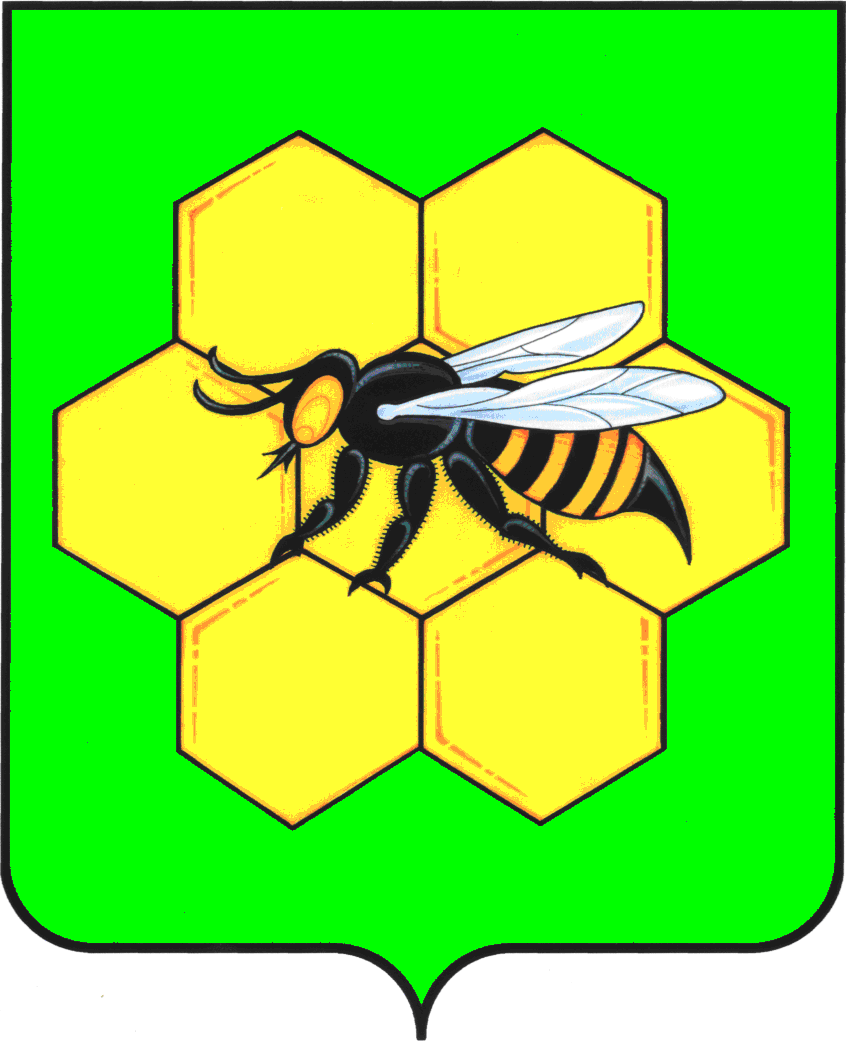 АДМИНИСТРАЦИЯМУНИЦИПАЛЬНОГО РАЙОНА ПЕСТРАВСКИЙСАМАРСКОЙ ОБЛАСТИПОСТАНОВЛЕНИЕот_____15.03.16_______________№_____115______1.Копии документов, удостоверяющих личность заявителя и членов егосемьиКопии документов, удостоверяющих личность заявителя и членов егосемьи1.1.Паспорт гражданина РФПаспорт гражданина РФ1.2.Временное удостоверение личности гражданина РФ по форме № 2-ПВременное удостоверение личности гражданина РФ по форме № 2-П1.3.Паспорт иностранного гражданина (национальный паспорт или национальный за-граничный паспорт) или иной документ,  установленный федеральным законом или признаваемый в соответствии с международным договором РФ в качестве до- кумента, удостоверяющего личностьПаспорт иностранного гражданина (национальный паспорт или национальный за-граничный паспорт) или иной документ,  установленный федеральным законом или признаваемый в соответствии с международным договором РФ в качестве до- кумента, удостоверяющего личность1.4.Дипломатический паспорт иностранного гражданинаДипломатический паспорт иностранного гражданина1.5.Документ, выданный иностранным государством и признаваемый в соответствиис международным договором РФ в качестве документа, удостоверяющего лич- ность лица без гражданстваДокумент, выданный иностранным государством и признаваемый в соответствиис международным договором РФ в качестве документа, удостоверяющего лич- ность лица без гражданства1.6.Удостоверение беженцаУдостоверение беженца1.7.Вид на жительствоВид на жительство1.8.Свидетельство о рождении и вкладыш гражданина Российской Федерации (длядетей, не достигших 14-летнего возраста)Свидетельство о рождении и вкладыш гражданина Российской Федерации (длядетей, не достигших 14-летнего возраста)1.9.Иной документ, удостоверяющий личность гражданина РФ, предусмотренный действующим законодательством РФ Иной документ, удостоверяющий личность гражданина РФ, предусмотренный действующим законодательством РФ 2.Копия трудовой книжки заявителя (заверяется сотрудником отдела кадров по его месту работы)Копия трудовой книжки заявителя (заверяется сотрудником отдела кадров по его месту работы)3.Справка о составе семьи в жилом помещении по местужительства или пребывания заявителя (с указанием общей и жилой площади занимаемого жилого помещения, выданная не позднее чем за один месяц до дня подачи заявления о постановке на учет в качестве нуждающегося в получении социальной выплаты), выданная ТСЖ, ЖСК,ЖЭУ,ОМС,домоуправление)Справка о составе семьи в жилом помещении по местужительства или пребывания заявителя (с указанием общей и жилой площади занимаемого жилого помещения, выданная не позднее чем за один месяц до дня подачи заявления о постановке на учет в качестве нуждающегося в получении социальной выплаты), выданная ТСЖ, ЖСК,ЖЭУ,ОМС,домоуправление)4.Копии документов, удостоверяющих родственные отношения заявите-ля и членов его семьиКопии документов, удостоверяющих родственные отношения заявите-ля и членов его семьи4.1.Свидетельство о заключении бракаСвидетельство о заключении брака4.2.Свидетельство о расторжении бракаСвидетельство о расторжении брака4.3.Свидетельство о рожденииСвидетельство о рождении5.Справка из организации, осуществляющей техническую инвентаризацию, о наличии недвижимости у заявителя и членов его семьи (для заявителей и членов их семей, родившихся до 31.01.1998, в случае если права на недвижимое имущество не зарегистрированы в ЕГРП)Справка из организации, осуществляющей техническую инвентаризацию, о наличии недвижимости у заявителя и членов его семьи (для заявителей и членов их семей, родившихся до 31.01.1998, в случае если права на недвижимое имущество не зарегистрированы в ЕГРП)6.Копии правоустанавливающих документов, подтверждающих наличиежилых помещений в собственности у заявителя и членов его семьи, либо документов, подтверждающих право собственности на данное помещение третьих лиц (в случае отсутствия сведений в Едином государственном реестре прав на недвижимое имущество и сделок с ним заявителем предоставляется один из следующих документов):Копии правоустанавливающих документов, подтверждающих наличиежилых помещений в собственности у заявителя и членов его семьи, либо документов, подтверждающих право собственности на данное помещение третьих лиц (в случае отсутствия сведений в Едином государственном реестре прав на недвижимое имущество и сделок с ним заявителем предоставляется один из следующих документов):6.1.Акт органа государственной власти или местного самоуправленияАкт органа государственной власти или местного самоуправления6.2.Договор залога с совершенной на нем исполнительной надписью нотариусаДоговор залога с совершенной на нем исполнительной надписью нотариуса6.3.Договор меныДоговор мены6.4.Договор купли-продажиДоговор купли-продажи6.5.Договор об отчуждении объекта недвижимостиДоговор об отчуждении объекта недвижимости6.6.Договор об ипотекеДоговор об ипотеке6.7.Договор о передаче в доверительное управлениеДоговор о передаче в доверительное управление6.8.Договор арендыДоговор аренды6.9.Акты (свидетельства) о приватизации жилых помещенийАкты (свидетельства) о приватизации жилых помещений6.10.Свидетельства о праве на наследствоСвидетельства о праве на наследство6.11.Вступившие в законную силу судебные актыВступившие в законную силу судебные акты7.Справка из учреждения  здравоохранения  при  необходимости  под-тверждения  тяжелой  формы  хронического  заболевания  у  заявителя или членов его семьиСправка из учреждения  здравоохранения  при  необходимости  под-тверждения  тяжелой  формы  хронического  заболевания  у  заявителя или членов его семьиПри осуществлении индивидуального жилищного строительства заявительпредставляет следующие документы:При осуществлении индивидуального жилищного строительства заявительпредставляет следующие документы:При осуществлении индивидуального жилищного строительства заявительпредставляет следующие документы:8.8.Копии документов, подтверждающих право на земельный участок (в случае отсутствия сведений в Едином государственном реестре прав на недвижимое имущество и сделок с ним заявителем предоставляется один из следующих документов):8.1.8.1.Акт органа государственной власти или местного самоуправления8.2.8.2.Договор залога с совершенной на нем исполнительной надписью нотариуса8.3.8.3.Договор мены8.4.8.4.Договор купли-продажи8.5.8.5.Договор об ипотеке8.6.8.6.Договор о передаче в доверительное управление8.7.8.7.Договор аренды8.8.8.8.Акты (свидетельства) о приватизации земельного участка8.9.8.9.Свидетельства о праве на наследство8.10.8.10.Вступившие в законную силу судебные акты8.11.8.11.Свидетельство о праве пожизненного наследуемого владения на земельный уча-сток8.12.8.12.Договор об установлении сервитута8.13.8.13.Свидетельство о праве постоянного бессрочного пользования земельным участком8.14.8.14.Свидетельство о праве безвозмездного срочного пользования9.9.Проектно-сметная документация на строительство жилого домаЗаявители, выплачивающие ипотечный жилищный кредит (целевой заем),взятый на строительство или приобретение жилого помещения, и изъявившие желание направить социальную выплату на погашение ипотечного жилищного кредита (целевого займа) представляют:Заявители, выплачивающие ипотечный жилищный кредит (целевой заем),взятый на строительство или приобретение жилого помещения, и изъявившие желание направить социальную выплату на погашение ипотечного жилищного кредита (целевого займа) представляют:Заявители, выплачивающие ипотечный жилищный кредит (целевой заем),взятый на строительство или приобретение жилого помещения, и изъявившие желание направить социальную выплату на погашение ипотечного жилищного кредита (целевого займа) представляют:10.10.Кредитный договор (договор целевого займа) на строительство илиприобретение жилого помещения с графиком оплаты по ипотечному жилищному кредиту (целевому займу)11.11.Справку кредитной организации (специализированной ипотечной организации) о сумме задолженности по ипотечному жилищному кредиту (целевому займу)Заявители, изъявившие желание направить социальную выплату на внесениепервоначального взноса при получении ипотечных жилищных кредитов (целевых займов) на реконструкцию жилого помещения, представляют:Заявители, изъявившие желание направить социальную выплату на внесениепервоначального взноса при получении ипотечных жилищных кредитов (целевых займов) на реконструкцию жилого помещения, представляют:Заявители, изъявившие желание направить социальную выплату на внесениепервоначального взноса при получении ипотечных жилищных кредитов (целевых займов) на реконструкцию жилого помещения, представляют:12.12.Проектно-сметную документацию на реконструкцию жилого помещения.Заявители, выплачивающие ипотечный жилищный кредит (целевой заем),взятый на реконструкцию жилого помещения, и изъявившие желание направить социальную выплату на погашение ипотечного жилищного кредита (целевого займа), представляют:Заявители, выплачивающие ипотечный жилищный кредит (целевой заем),взятый на реконструкцию жилого помещения, и изъявившие желание направить социальную выплату на погашение ипотечного жилищного кредита (целевого займа), представляют:Заявители, выплачивающие ипотечный жилищный кредит (целевой заем),взятый на реконструкцию жилого помещения, и изъявившие желание направить социальную выплату на погашение ипотечного жилищного кредита (целевого займа), представляют:13.13.Кредитный договор (договор целевого займа) на реконструкцию жилого помещения с графиком оплаты по ипотечному жилищному кредиту (целевому займу)Кредитный договор (договор целевого займа) на реконструкцию жилого помещения с графиком оплаты по ипотечному жилищному кредиту (целевому займу)14.14.Справку кредитной организации (специализированной ипотечной организации) о сумме задолженности по ипотечному жилищному кредиту (целевому займу)В случае направления социальной выплаты в качестве платежа в счет оплатыпаевого взноса заявитель, являющийся членом жилищного, жилищно-строительного или жилищно-накопительного кооператива (далее - кооператив), представляет следующие документыВ случае направления социальной выплаты в качестве платежа в счет оплатыпаевого взноса заявитель, являющийся членом жилищного, жилищно-строительного или жилищно-накопительного кооператива (далее - кооператив), представляет следующие документыВ случае направления социальной выплаты в качестве платежа в счет оплатыпаевого взноса заявитель, являющийся членом жилищного, жилищно-строительного или жилищно-накопительного кооператива (далее - кооператив), представляет следующие документы15.15.Выписку из реестра членов кооператива, подтверждающую членствозаявителя в кооперативе16.16.Справку о внесенной сумме паевого взноса за жилое помещение и обоставшейся неуплаченной сумме паевого взноса17.17.Копию решения о переводе жилого помещения в пользование заявителя – члена кооператива (в случае принятия указанного решения)1.Сведения о совокупном доходе заявителя и членов его семьи за шестьмесяцев, предшествующих дате подачи заявления:1.1.Для студентов - справка о получении (неполучении) стипендии, в учебных заведениях;2.Отчет оценщика о рыночной стоимости помещения заявителя и (или)членов его семьи, признанного непригодным для проживания.№Наименование документаНаименование органа (организации) в распоряжении которого (которой) находится документ (сведения)1.Выписка из Единого государственного реестра прав на недвижимое имущество и сделок с ним о правах отдельного лица на имевшиеся (имеющиеся) объекты недвижимого имущества в отношении заявителя и членов его семьи (в случае изменения фамилии у заявителя и членов его семьи указанные в настоящем абзаце справки представляются также и на прежние фамилии)Росреестр2.Копии правоустанавливающих и правоудостоверяющих документов,подтверждающих наличие жилых помещений в собственности у заявителя и членов его семьи, либо документов, подтверждающих право собственности на данное помещение третьих лицКопии правоустанавливающих и правоудостоверяющих документов,подтверждающих наличие жилых помещений в собственности у заявителя и членов его семьи, либо документов, подтверждающих право собственности на данное помещение третьих лиц2.1.Выписка из Единого государственного реестра прав на недвижимое имущество и сделок с ним (содержащая общедоступные сведения о зарегистрированных правах на объект недвижимости)Росреестр2.2.Копии (сведения) договоров  социального наймаОрганы местного самоуправления,министерство имущественных отношений Самарской области2.3.Копии актов (свидетельств) о приватизации жилых помещенийОрганы местного самоуправления,министерство имущественных от- ношений Самарской области3.Справка о нахождении  заявителя научете	в	качестве	нуждающегося	вулучшении жилищных условий вслучае постановки на учет в качестве нуждающегося в улучшении жилищных условий на момент вступления в силу Жилищного кодекса Российской ФедерацииОрганы местного самоуправления4.Копия документа, выданного  уполномоченным органом в установленном порядке, о признании жилого помещения заявителя и членов его семьи непригодным для проживанияОрганы местного самоуправления5.Сведения о СНИЛС заявителя и членов его семьиПенсионный фонд РоссийскойФедерации6.Справка о постановке заявителя на учет в налоговом органе с указанием идентификационного номераФедеральная налоговая служба7.Разрешительная	документация	на строительство жилого домаОрганы местного самоуправления, министерство строительства Самарской области8.Разрешительная документация на реконструкцию жилого помещенияОрганы местного самоуправления, министерство строительства Самарской области9.Кадастровая выписка о земельном участкеРосреестр10.Справка регистрации заявителя по месту жительства или пребывания.УФМС России по Самарской областиНаименование документаНаименование органа (организации) в распоряжении которого (которой) находится документ (сведения)1.Сведения о совокупном доходе заявителя и членов его семьи зашесть месяцев, предшествующих дате подачи заявления:Сведения о совокупном доходе заявителя и членов его семьи зашесть месяцев, предшествующих дате подачи заявления:1.1.Сведения о постановке на учет в органах занятости населения в качестве безработного и соответствующих выплатахГКУ СО центры занятости населения городских округов и муниципальных районов1.2.Справка о размере социальных выплат застрахованного лица (в том числе пенсий) из бюджетов всех уровнейПенсионный фонд РоссийскойФедерации1.3.Для лиц, имеющих несовершеннолетних детей, справка о ежемесячном пособии на детей;Департамент социальной поддержки и защиты населения городских округов и муниципальных районов1.4.Справка о доходах лица, являющегося индивидуальным предпринимателем, по форме 3-НДФЛ (для членов семьи)Федеральная налоговая служба1.5.Справка 2-НДФЛФедеральная налоговая службаМесто нахождения446160, Самарская область, Пестравский район, с.Пестравка, ул. Крайнюковская, д. 84Почтовый адрес446160, Самарская область, Пестравский район, с.Пестравка, ул. Крайнюковская, д. 84График работыПонедельник – пятница с 8.00 до 16.00, перерыв с 12.00 до 13.00, суббота, воскресенье - выходные дниСправочный телефон/факс2-19-33Адрес Интернет-сайтаpestravky.ruE-mailpestravka@samtel.ruОтветственный за предоставление муниципальной услуги в администрации муниципального района Пестравский Самарской областиОтдел экономического развития администрации муниципального района Пестравский Адрес 446160, Самарская область, Пестравский район, с.Пестравка, ул. Крайнюковская, д. 84, каб. №10Дни приемаПонедельник, четвергВремя приемаС 8.00 по 16.00, обеденный перерыв с 12.00 до 13.00Телефон контакта8(846)7422588Должностные лица, осуществляющие консультированиеСпециалист отдела экономического развития администрации муниципального района ПестравскийПриложение 2б к Административному регламенту (наименование уполномоченного органа) «Постановка работников органов местного самоуправления муниципальных образований в Самарской области, государственных учреждений Самарской области и муниципальных учреждений муниципальных образований в Самарской области на учет в качестве нуждающихся в получении социальной выплаты и расчет размера социальных выплат на строительство или приобретение жилого помещения»Приложение 2б к Административному регламенту (наименование уполномоченного органа) «Постановка работников органов местного самоуправления муниципальных образований в Самарской области, государственных учреждений Самарской области и муниципальных учреждений муниципальных образований в Самарской области на учет в качестве нуждающихся в получении социальной выплаты и расчет размера социальных выплат на строительство или приобретение жилого помещения»Приложение 2б к Административному регламенту (наименование уполномоченного органа) «Постановка работников органов местного самоуправления муниципальных образований в Самарской области, государственных учреждений Самарской области и муниципальных учреждений муниципальных образований в Самарской области на учет в качестве нуждающихся в получении социальной выплаты и расчет размера социальных выплат на строительство или приобретение жилого помещения»Приложение 2б к Административному регламенту (наименование уполномоченного органа) «Постановка работников органов местного самоуправления муниципальных образований в Самарской области, государственных учреждений Самарской области и муниципальных учреждений муниципальных образований в Самарской области на учет в качестве нуждающихся в получении социальной выплаты и расчет размера социальных выплат на строительство или приобретение жилого помещения»Приложение 2б к Административному регламенту (наименование уполномоченного органа) «Постановка работников органов местного самоуправления муниципальных образований в Самарской области, государственных учреждений Самарской области и муниципальных учреждений муниципальных образований в Самарской области на учет в качестве нуждающихся в получении социальной выплаты и расчет размера социальных выплат на строительство или приобретение жилого помещения»Приложение 2б к Административному регламенту (наименование уполномоченного органа) «Постановка работников органов местного самоуправления муниципальных образований в Самарской области, государственных учреждений Самарской области и муниципальных учреждений муниципальных образований в Самарской области на учет в качестве нуждающихся в получении социальной выплаты и расчет размера социальных выплат на строительство или приобретение жилого помещения»Приложение 2б к Административному регламенту (наименование уполномоченного органа) «Постановка работников органов местного самоуправления муниципальных образований в Самарской области, государственных учреждений Самарской области и муниципальных учреждений муниципальных образований в Самарской области на учет в качестве нуждающихся в получении социальной выплаты и расчет размера социальных выплат на строительство или приобретение жилого помещения»Приложение 2б к Административному регламенту (наименование уполномоченного органа) «Постановка работников органов местного самоуправления муниципальных образований в Самарской области, государственных учреждений Самарской области и муниципальных учреждений муниципальных образований в Самарской области на учет в качестве нуждающихся в получении социальной выплаты и расчет размера социальных выплат на строительство или приобретение жилого помещения»В уполномоченный орган местного самоуправленияВ уполномоченный орган местного самоуправленияВ уполномоченный орган местного самоуправленияВ уполномоченный орган местного самоуправленияВ уполномоченный орган местного самоуправленияВ уполномоченный орган местного самоуправленияВ уполномоченный орган местного самоуправленияВ уполномоченный орган местного самоуправленияот(фамилия, имя, отчество заявителя)(фамилия, имя, отчество заявителя)(фамилия, имя, отчество заявителя)(фамилия, имя, отчество заявителя)(фамилия, имя, отчество заявителя)(фамилия, имя, отчество заявителя)(фамилия, имя, отчество заявителя)(должность и место работы)(должность и место работы)(должность и место работы)(должность и место работы)(должность и место работы)(должность и место работы)(должность и место работы)(должность и место работы)паспорт   серияпаспорт   серияпаспорт   серия№выданвыдандомашний адресдомашний адресдомашний адресдомашний адрестелефонтелефон         (нужное отметить крестом)         (нужное отметить крестом)          первый раз в связи с достижением очередности на получение социальной выплаты;          повторно в связи с аннулированием ранее выданного свидетельства о предоставлении социальной выплаты         (нужное отметить крестом и подчеркнуть, заполнить)         (нужное отметить крестом и подчеркнуть, заполнить)          муниципальный жилищный фонд;          жилищный фонд ЖСК с неполностью (полностью) выплаченным паем;          собственное жилое помещение в многоквартирном доме (приватизированное или полученное по иным основаниям);          индивидуальный жилой дом или его часть;          временная регистрация в жилом помещении (при наличии  /отсутствии/постоянной регистрации);          служебное жилое помещение (указать место службы)                                                                                                           ;          общежитие (указать ведомственную принадлежность):                                                                                                           ;          жилое помещение с обременением (ипотека, залог, рента);          коммунальная квартира;          другое (указать)                                                                      .Фамилия, имя, отчествоОтношение к заявителюПолГод рожденияНомер паспорта (свидетельства о рождении)1)2)3)4)1) 2)3)Фамилия, имя, отчество заявителя и членов семьиНазвание источника
дохода Сумма дохода 
за последние 
6 месяцевСредне-    
месячный    
доход1)2)3)Итого совокупный доход семьи заявителя:Наименование недвижимого имуществаАдрес расположенияОбщая (жилая) площадь, кв. мДругое жилое помещениеДачи и садовые домики с правом проживания в нихПродажа имеющегося жильяПолучение ипотечного кредитаИспользование сбереженийИспользование текущих доходовДругие источники1)2)3)4)5)6)7)8)9)1)                  ;(фамилия, имя, отчество)(подпись)(дата)2);(фамилия, имя, отчество)(подпись)(дата)3);(фамилия, имя, отчество)(подпись)(дата)Документы принял«_____» ______________ г.(подпись лица, принявшего документы)».Начата20г.ОконченаОкончена20г.№ п/пФ.И.О. заявителяЧлены семьи, проживающие совместно с заявителем (Ф.И.О., степень родства)Адрес жилого помещения, занимаемого заявителем и членами его семьиГод, месяц, число постановки на учет (номер, дата правового акта, утверждающего решение о постановке на учет)Жилищные условияЖилищные условияЖилищные условияРешение о предоставлении социальной  выплаты (номер, дата правового акта)Размер социальной выплаты (тыс. рублей)Уведомление заявителю о принятом решении (дата и номер письма)Дата снятия с учета (номер и дата правового акта)№ п/пФ.И.О. заявителяЧлены семьи, проживающие совместно с заявителем (Ф.И.О., степень родства)Адрес жилого помещения, занимаемого заявителем и членами его семьиГод, месяц, число постановки на учет (номер, дата правового акта, утверждающего решение о постановке на учет)обеспеченность общей площадью по месту регистрации (всего)на одного члена семьиналичие в собственности других жилых помещений, кроме тех, где зарегистрированРешение о предоставлении социальной  выплаты (номер, дата правового акта)Размер социальной выплаты (тыс. рублей)Уведомление заявителю о принятом решении (дата и номер письма)Дата снятия с учета (номер и дата правового акта)123456789101112